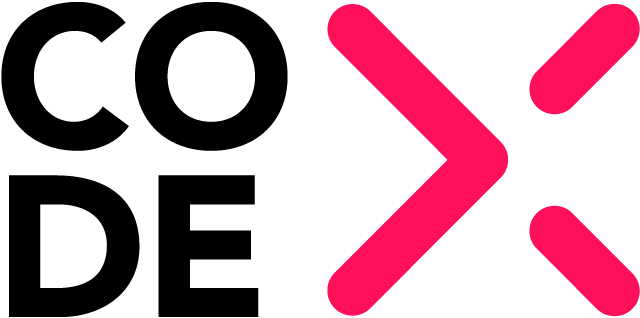 Līgums starp Valsts SIA „Autotransporta direkcija” un SIA „Codex” par “Vienotas sabiedriskā transporta biļešu sistēmas izstrāde, uzturēšana un izmaiņu pieprasījumu realizācija”(Iepirkuma identifikācijas Nr. 1.18.6/14/2021)Nodevuma identifikators: ATD.VBNKDR.DAS.API-OVersija: 1.06Autors: SIA "CODEX"2023. gada 30. aprīlisSpecifikācijas izmaiņu vēstureIEVADSDokuments ir izstrādāts Līguma par “Vienotas sabiedriskā transporta biļešu sistēmas izstrāde, uzturēšana un izmaiņu pieprasījumu realizācija” (iepirkuma identifikācijas Nr. 1.18.6/14/2021) (turpmāk – Līgums).Dokuments satur informāciju, kas ir aktuāla uz 2023. gada 30. aprīlis.Dokumenta mērķisDokumenta pamatmērķis ir aprakstīt servisa struktūru, API metodes, kļūdu ziņojumus un izmantotos klasifikatorus. Definīcijas, akronīmi un saīsinājumiSaistība ar citiem dokumentiemLīgums par “Vienotas sabiedriskā transporta biļešu sistēmas izstrāde, uzturēšana un izmaiņu pieprasījumu realizācija” (Iepirkuma identifikācijas nr. 1.18.6/14/2021)ATD Tehniskā specifikācija par “Vienotas sabiedriskā transporta biļešu sistēmas izstrādi, uzturēšanu un izmaiņu pieprasījumu realizāciju” (sagatavota 2020. gada aprīlī) Dokumenta pārskatsDokumentu veido šādas nodaļas:1.nodaļa – vispārēja informācija par šo dokumentu, dokumentā izmantotie jēdzieni, saīsinājumi un arī šim prasību specifikācijas dokumentam saistītie dokumenti;2.nodaļa – Datu apmaiņas servisa apraksts;3.nodaļa  – Pieņēmumi un atkarības;4.nodaļa – Datu apmaiņa;5.nodaļa – Servisā izmantoto klasifikatoru vērtības; 6.nodaļa – Kļūdas ziņojumi.Datu apmaiņas servisu aprakstsKopskats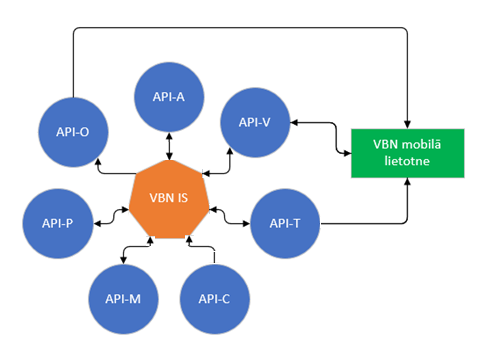 VBN API nodrošina datu apmaiņu ar Industrijas dalībniekiem un valsts vai pašvaldību iestādēm.VBN ir risinājums, kurš nodrošina vienotu datu bāzi, kurā tiek glabāta informācija par maršrutiem, reisiem, transportlīdzekļiem, biļetēm, industrijas dalībniekiem. VBN dod iespēju paralēli darboties dažādiem pakalpojuma sniedzējiem ar vienādu informāciju. VBN satur 7 datu apmaiņas servisus.Sistēmā ietvertie datu apmaiņas servisi:API-A – Saskarne lietotāju kontu un to tiesību, lomu pārvaldībai un autentifikācijas, autorizācijas nodrošināšanaiAPI-M - Saskarne pamatdatu nodošanai uz VBN par pieturvietām, maršrutiem, reisiem, platformām (peroniem), sliežu ceļiem, transportlīdzekļiem un transportlīdzekļu pamatdatu izgūšanai no VBNAPI-P - Saskarne pārvadātājiem reisu izpilžu un transportlīdzekļu konfigurāciju datu iesniegšanai un precizēšanai kā arī pieteikumu pieturvietu izbraukšanai iesniegšanaiAPI-T - Saskarne biļešu tirdzniecības procesu tiešai nodrošināšanaiAPI-C - Saskarne braukšanas maksas atvieglojumu vai atlaižu klasifikatoru nodošanai uz VBNAPI-V - Saskarne transportlīdzeklī lietotajām sistēmām reisa izpilžu pārvaldībai, biļešu pārbaudīšanai un ārpus VBN emitēto biļešu datu nodošanai uz VBNAPI-O – Saskarne klasifikatoru un citu atvērto datu izgūšanai no VBNAPI-O servissDatu apmaiņas serviss API-O ir VBN API servisiem. Tas paredzēts klasifikatoru un citu atvērto datu izgūšanai no VBN.Pieņēmumi un atkarībasDatu apmaiņa un autentifikācija tiek veikta izmantojot REST servisus.Veicot servisu izsaukumus un saņemot atbildes tiek pieņemts, ka datumu mainīgie atbilst formātam:Datums ‘date’ formāts: YYYY-MM-DD.Ja pieprasījuma lauka, kurš tiek izmantots kā filtrs, aprakstā nav teikts citādi, filtrēšana tiek veikta pēc precīzas sakritības ar lauka vērtību.Pieprasījumu galvenē ‘header’ vienmēr jāiekļauj derīga token vērtība, kuru var iepriekš iegūt ar API-A servisu.Produkcijas vidē metožu lauku piemēra dati var atšķirties no šajā dokumentā dotajiem.Datu apmaiņaDatu pieprasīšanaServisā paredzētas šādas metodes:Servisa metodes “POST/API-O/Member” pieprasījuma struktūraMetode paredzēta Industrijas dalībnieku datu izgūšanai no  VBN. Datus var meklēt pēc dažādiem parametriem. Ja netiek norādīts neviens no ievadītajiem parametriem, tad tiks atlasīti visi dati.* Šo lauku pielietojums dod iespēju atlasīt, piemēram, tos dalībniekus ar to lomām, kur lomas ir spēkā jebkurā dienā intervālā MemberDateFrom - MemberDateTo.  Servisa metodes “POST/API-O/Stop” pieprasījuma struktūraMetode paredzēta pieturas pamatdatu datu izgūšanai no VBN. Pieturas var pieprasīt pēc dažādiem parametriem. Ja netiek norādīts neviens no parametriem, tad tiks atgrieztas visas VBN reģistrētās pieturas.Servisa metodes “POST/API-O/TicketType” pieprasījuma struktūraMetode paredzēta biļešu tipu datu izgūšanai no VBN. Datus var meklēt pēc dažādiem parametriem. Ja netiek norādīts neviens no ievadītajiem parametriem, tad tiks atlasīti visi dati.* Scenārijs nr. 2:Pieprasījumā, norādot IsTicketCarrierRequired = true UN TicketCarrierType = ‘T403’ UN IsTicketCarrierIdRequired = false, atgriezto datu struktūrā iegūsiet biļešu tipus, kuri pārejas periodā pirms  BMAS integrācijas ar VBNIS, paredzēti 3+ Goda ģimenes kartes atlaižu biļetēm. Šis scenārijs dod iespēju noskaidrot 3+ biļešu tipus neatkarīgi no VBN vides. Līdz ar to, ja katrā vidē ir izmantoti atšķirīgi biļešu tipu numuri, ārējā sistēmā var neveidot specifisku programmkodu un/vai  konfigurāciju ar konstantiem 3+biļešu tipu numuriem katrai no vidēm.Savukārt atgriezto datu struktūras lauks DiscountForCalc dotā scenārija gadījumā saturēs 3+ atlaides procentu (attiecīgi 50 vai 90).Servisa metodes “POST/API-O/Route” pieprasījuma struktūraMetode paredzēta maršrutu datu izgūšanai no VBN. Datus var meklēt pēc dažādiem parametriem. Ja netiek norādīts neviens no ievadītajiem parametriem, tad tiks atlasīti visi dati.Servisa metodes “POST/API-O/Flight” pieprasījuma struktūraMetode paredzēta plānoto reisu datu izgūšanai no VBN. Datus var meklēt pēc dažādiem parametriem. Ja netiek norādīts neviens no ievadītajiem parametriem, tad tiks atlasīti visi dati.Servisa metodes “POST/API-O/TicketPrice” pieprasījuma struktūraMetode paredzēta konkrētu biļešu cenu izgūšanai no VBN vienam norādītam biļešu tipam. Vienreizējām biļetēm metode atgriež arī pieejamo biļešu skaitu reisos uz norādīto datumu, ja biļešu skaits ir ierobežots.Datus var meklēt pēc dažādiem parametriem, bet ir jānorāda vismaz obligātie parametri.Ja biļešu tipa numurs attieksies uz kādu no vienreizējo biļešu pamattipiem (nebūs ar pamattipu ‘Abonementa cilvēka vietas’ vai ‘Abonementa bagāžas’), tad tiks atgriezta biļešu informācija par katru reisu atsevišķā ierakstā:  cena, pieejamo biļešu skaits un pieejamo numurēto vietu, ja tādas ir paredzētas, dati. Savukārt biļetes tipam ar pamattipu ‘Abonementa cilvēka vietas’ vai ‘Abonementa bagāžas’ tiks atgriezts viens vai vairāki ieraksti bez norādes (-ēm) uz reisu. “StopCombination” apakšstruktūraServisa metodes “GET/API-O/FlightReport” pieprasījuma struktūraMetode paredzēta reisa izpildes pavadraksta datu izgūšanai no VBN.Datus var meklēt pēc dažādiem parametriem. Ja tiek norādīts (-i) parametrs (-i), kas raksturo biļeti, tad atbildes struktūrā tiks iekļautas tikai tās biļetes, kuras atbilst parametriem. Servisa metodes “POST/API-O/Zone” pieprasījuma struktūraMetode paredzēta vilcienu zonu/ starpzonu/ līniju datu izgūšanai no VBN. Vilcienu zonas/ starpzonas un līnijas var pieprasīt pēc dažādiem parametriem. Ja netiek norādīts neviens no parametriem, tad tiks atgrieztas visas VBN reģistrētās vilcienu zonas/ starpzonas un līnijas.* Piemēram, lai iegūtu datus tikai par tām zonām un tajās esošajām pieturām, kas būs vai bija derīgas, respektīvi, tiks vai tika izmantotas reisu izpilžu veikšanai vienā konkrētā datumā, visos 4 pieprasījuma laukos jānorāda konkrētais vēlamais derīguma datums.Savukārt, ja pieprasījumā ar doto 4 lauku palīdzību norādīs datumu intervālus, tad atbildē tiks atgriezti ieraksti, kas būs vai bija derīgi vismaz vienā no datumiem, kas ietilpst norādītajā datumu intervālā. Servisa metodes “POST/API-O/FlightExecution” pieprasījuma struktūraMetode paredzēta reisu izpilžu datu izgūšanai no VBN. Datus var meklēt pēc dažādiem parametriem. Ja netiek norādīts neviens no ievadītajiem parametriem, tad tiks atlasīti visi dati.* JA StopCodeFrom un/vai StopCodeTo ir norādīts, TAD, meklējot reisu izpildes, lauka vērtību izmantos tikai norādītajai (-ām) pieturai (-ām). PRETĒJĀ GADĪJUMĀ lauka vērtību pielietos visām pieturām, kas ir atbilstošo reisa izpilžu kustību sarakstos.** Piemēri:Ja SysModifiedTSFrom = ‘2022-11-30T22:00:00.000+02:00’, tad tiks atgrieztas tās reisu izpildes, kurām ir bijušas izmaiņas attiecībā uz platformām pieturā (-ās) kopš ‘2022-11-30T22:00:00.000+02:00’ ieskaitot;Ja SysModifiedTSFrom = ‘2022-11-01T00:00:00.000+02:00’ un SysModifiedTSTo = ‘2022-11-30T23:59:59.999+02:00’, tad tiks atgrieztas tās reisu izpildes, kurām ir bijušas izmaiņas attiecībā uz platformām pieturā (-ās) 2022. gada novembrī.Atgriezto datu struktūrasServisa metodes “POST/API-O/Member” atbildes struktūra “MemberResponse”Servisa atbildē pozitīva scenārija gadījumā tiek atgriezts saraksts, kurā ir šādi dati:* Struktūra saturēs tikai tos dalībnieka biznesa lomu ierakstus, kuri atbilst metodes pieprasījumā uzdotajam filtram. “Stop” apakšstruktūra“ChildMember” apakšstruktūraServisa metodes “POST/API-O/Stop” atbildes struktūra “StopResponse”Servisa atbildē pozitīva scenārija gadījumā tiek atgriezts saraksts, kurā ir šādi dati:“Member” apakšstruktūraServisa metodes “POST/API-O/TicketType” atbildes struktūra “TicketTypeResponse”Servisa atbildē pozitīva scenārija gadījumā tiek atgriezts saraksts, kurā ir šādi dati* : “TicketCarrier” apakšstruktūra“FlightClass” apakšstruktūra “Route” apakšstruktūra “Flight” apakšstruktūra“Carrier” apakšstruktūra“Seller” apakšstruktūra* Lauki un piemēra dati specificē visus teorētiski iespējamos laukus un to formātus un tie var loģiski neatbilst šajā dokumentā dotajām metodes pieprasījuma struktūras lauku vērtībām vai piemērā dotā biļetes tipa lauku savstarpējām atkarībām.Servisa metodes “POST/API-O/Route” atbildes struktūra “RouteResponse”Servisa atbildē pozitīva scenārija gadījumā tiek atgriezts saraksts, kurā ir šādi dati:Servisa metodes “POST/API-O/Flight” atbildes struktūra “FlightResponse”Servisa atbildē pozitīva scenārija gadījumā tiek atgriezts saraksts, kurā ir šādi dati: “FlightPeriod” apakšstruktūra“FlightTimetable” apakšstruktūraSaraksts. Līdzīga struktūra kā tāda paša nosaukuma atbildes apakšstruktūrai metodē API-O/FlightExecution. “FlightTariff” apakšstruktūraServisa metodes “POST/API-O/TicketPrice” atbildes struktūra “TicketPriceResponse”Servisa atbildē pozitīva scenārija gadījumā tiek atgriezts saraksts vai viens ieraksts. Abonementa biļetes gadījumā tiek atgriezts viens ieraksts, izņemot gadījumu, kas specificēts pie lauka RouteNo kā Scenārijs nr. 1 – tad var atgriezt arī sarakstu.Atbildes struktūra:* Jo vairāku vienādu pieturvietu kombināciju gadījumā vienā reisā abonementa cenas aprēķinā vienmēr tiks izmantots tarifs pieturvietu kombinācijai ar īsāko ceļu (mazāko tarifu).“AdditionalTicket” apakšstruktūra“TicketStopCombination” apakš struktūra“Zone” apakšstruktūraVehicleCarriage apakšstruktūraSaraksts sakārtots lauka CarriageOrderNo vērtību pieaugošā secībā.“CarriagePlace” apakšstruktūraServisa metodes “GET/API-O/FlightReport” atbildes struktūra “FlightReportResponse”Servisa atbildē pozitīva scenārija gadījumā tiek atgriezts saraksts, kurā ir šādi dati: “Ticket” apakšstruktūraPārsvītrotos laukus neatgriezīs, sākot ar VBN API programmatūras versiju lielāku par 1.7.0.* Lauks nepieciešams, jo var būt reisi, kuros transportlīdzeklis pieturvietu izbrauc atkārtoti.“Zone” apakšstruktūraServisa metodes “POST/API-O/Zone” atbildes struktūra “ZoneResponse”Servisa atbildē pozitīva scenārija gadījumā tiek atgriezts saraksts, kurā ir šādi dati: “Stop” apakšstruktūraServisa metodes “POST/API-O/FlightExecution” atbildes struktūra “FlightExecutionResponse”Servisa atbilde pozitīva scenārija gadījumā ir  saraksts ar pieprasījumā norādītā reisa izpildes datuma reisu izpildēm, kuras atlasītas saskaņā ar pieprasījumā dotajiem filtriem, apakšstruktūrās iekļaujot pilnus datus, neierobežojot tos ar pieprasījuma filtru:* Ar metodēm API-P/VehicleConfiguration un API-M/Vehicle ir iespējams izgūt detalizētus datus par transportlīdzekli un tā konfigurāciju, ja ir zināms konfigurācijas ID, transportlīdzekļa reģistrācijas numurs jeb identifikators un pārvadātājs, kurš izveidojis konfigurācijas ID. “FlightStatusHistory” apakšstruktūraSakārtots dilstoši pēc laika zīmoga (lauka TimeStamp).“FlightTimetable” apakšstruktūraSaraksts. Struktūras lauki analoģiski, kā tāda paša nosaukuma atbildes apakšstruktūrai metodē API-O/Flight, izņemot apakšstruktūru FlightStopPoint[].FlightTimetable[] ieraksti sakārtoti pieaugošā secībā pēc lauka OrderNo. “FlightStopPoint” apakšstruktūraSaraksts. Pieturai reisa kustību tabulā piekārtotās platformas (peroni) un sliežu ceļi (gan aktuāli derīgie, gan to vēsture).Sakārtots dilstoši vispirms pēc PointType, tad pēc IsValid, tad pēc lauka ValidFromTS.Servisa metodes “POST/API-O/…” kļūdas atbildes struktūra “Error”Ja kādā no pieprasījumiem vai to apstrādē tiek konstatētas kļūdas, tad atgriež struktūru ar kļūdām:Iespējamie kļūdas ziņojumi un scenāriji aprakstīti [5.18].Servisā izmantoto klasifikatoru vērtībasDalībnieka biznesa lomaO101 – PārvadātājsO102 – TirgotājsO103 – CenotājsDalībnieka statusiO201 – AktīvsO202 – ApturētsO203 - IzslēgtsPieturvietas tipsM101 – DzelzceļaM102 – AutotransportaM103 – KopējāPieturvietas puseM201 – LabāM202 – KreisāM203 – KopējāMaršrutu veidiM303 - Pilsētas nozīmes maršruts M304 - Starptautiskais maršrutsM305 - Reģionālās nozīmes maršrutsMaršrutu statusiM402 - AtvērtsM403 - SlēgtsTransportlīdzekļa veidsM501 – AutobussM502 - VilciensBiļetes pamattips T102 – Abonementa cilvēka vietasT103 - Vienreizēja velosipēdaT104 - Vienreizēja bagāžasT105 - Vienreizēja piemaksasT111 - Vienreizēja stāvvietaT112 - Vienreizēja sēdvietaT113 - Vienreizēja stāvvieta vai sēdvietaT114 - Vienreizēja ratiņkrēsla vietaT115 – Abonementa bagāžasReisa klasesM801- AM802 – BM803 – CBraukšanas maksas atlaižu piemērotājsT501 – BMA – valsts noteiktie braukšanas maksas atvieglojumiBiļetes statuss T201 – AtliktaT202 – RezervētaT301 – NopirktaT302 – AnulētaT303 – AtgrieztaV201 – AtprečotaV202 - ValidētaP301 - NeizpildeTransportlīdzekļa tips kategorijaM611 – Autotransporta pārvadājumiem K1M612 – Autotransporta pārvadājumiem K2M620 – DīzeļvilciensM621 – ElektrovilciensM622 – Šaursliežu vilciensReisa tarifa tipsM701 – StandartaM702 – BezmaksasM703 – Piemērojamas papildus piemaksasM704 - Piemērota atlaideBiļetes pamattips (piemērojams vietai transportlīdzeklī) T103 - Vienreizēja velosipēdaT104 - Vienreizēja bagāžasT111 - Vienreizēja stāvvietaT112 - Vienreizēja sēdvietaT114 - Vienreizēja ratiņkrēsla vietaPLĀNOTS Sēdvietas virziensO308 – Braukšanas virzienāO309 – Pretēji braukšanas virzienamDotais klasifikators ir plānots, nav implementēts sistēmā.Zonas veidsO401 – ZonaO402 – Starpzona O403 – Līnija Reisa izpildes statussP201 – AtvērtsP202 – AtceltsV101 – UzsāktsV102 - PabeigtsV103 – PārtrauktsV104 - NepabeigtsPiezīme: Statusi Atvērts un Atcelts attiecas uz plānotu reisa izpildi.Biļetes nesēja veidsT401 – Unikāls papīrsT402 – NFC kodsT403 - 3+ ģimenes kartePunkta veids pieturāM901 – PienākšanasM902 – AtiešanasKlasificē transportlīdzekļu pienākšanas/atiešanas punkta veidu pieturā.Pienākšanas punkts paredzēts pasažieru izkāpšanai un sagaidīšanai.Atiešanas punkts ir paredzēts pasažieru iekāpšanai un pavadīšanai.Piemēram, vilcieniem punkta veids raksturo sliežu ceļu un peronu, autotransportam – platformuKļūdas ziņojumiServisam specifiskie ziņojumiVisiem vai vairākiem servisiem kopīgie ziņojumiDatumsDokumenta versijaDokumenta versijaAprakstsAutors10.04.2021v0.1v0.1Sākotnējā versijaGunta Dauģe10.-28.06.2021v0.2v0.2Papildinājumi, komentāri kas radušies izstrādes laikā.Izmaiņas metodē FlightReportRaimonds Rubiķis29.06.-07.07.2021-v0.2v0.2Papildinājumi, komentāri kas radušies izstrādes laikāRaimonds Rubiķis08.07.2021v0.2v0.2Izmaiņas metodē FlightReportRaimonds Rubiķis12.07.2021v0.2v0.2Papildinājumi, komentāri kas radušies izstrādes laikāRaimonds Rubiķis13.07.2021v0.2v0.2API klasifikators “Pieturvietu/maršrutu tipi” sadalīts divos atsevišķos klasifikatorosRaimonds Rubiķis21.07.2021v0.2v0.2Veiktas izmaiņas metodē TicketPriceRaimonds Rubiķis3.09.2021v0.2v0.2Metodes Flight atbildes struktūra “FlightResponse” papildināta ar lauku FlightIdRaimonds Rubiķis10.09.2021v0.2v0.2Metode Flight papildināta ar jauniem laukiem gan pieprasījuma, gan atbildes struktūrās (#2269)Raimonds Rubiķis15.09.2021v0.2v0.2Lauku StopCode, StopCodeFrom, StopCodeTo formāts nomainīts no varchar(250) uz varchar(10), lai atbilstu STIFSS un VBN datubāzēs nodrošinātajam. Sekojošās metodēs: TicketPrice, Stop, Flight, FlightReport. ->#2276Raimonds Rubiķis17.09.2021v0.2v0.2Dažādi papildinājumi un labojumi lauku piezīmēs, kas neietekmē programkoduRaimonds Rubiķis23.09.2021v1v1Metodē Member lauks Member pārsaukts uz MemberCode un atbildes struktūra papildināta ar jaunu lauku MemberName un lauks MemberStatuss pārdēvēts par MemberStatus. #2371  Raimonds Rubiķis4.10.2021v1v1Papildinājumi, kas uzlabo specifikācijas lietojamību. Specifikācijas noformējuma kļūdu labojumiRaimonds Rubiķis7.10.2021v1v1Izmainīts klasifikators “Biļetes pamattipi” #2305.Izveidots jauns klasifikators “Biļetes pamattips (piemērojams vietai transportlīdzeklī)”, tas tiek piemērots metodes Ticketprice atgriezto datu apakšstruktūras CarriagePlace laukā PlaceTypeRaimonds Rubiķis21.10.2021v1v1Metodes Route pieprasījuma un atbildes struktūrās lauks RouteType pārdēvēts par VehicleType un lauka  atsauce uz klasifikatoru “Maršruta tips” mainīta uz klasifikatoru “Transportlīdzekļa veids” (#2370)Raimonds Rubiķis25.10.2021v1v1Papildināta metode TicketPrice ar pazīmi, ka biļete paredzēta ceļojumamGunta Dauģe25.-31.10.2021v1v1#2404: Vairāku metožu specifikācijas papildinātas ar diviem laukiem, kas nosaka pieturvietu izbraukšanas secību reisā:Metodes Flight atbildes struktūras apakšstruktūra FlightTariff;Metodes TicketPrice atbildes struktūra;Metodes FlightReport atbildes apakšstruktūra TicketRaimonds Rubiķis1.11.2021v1v1Metodes FlightReport atgriezto datu apakšstruktūra Ticket papildināta ar jaunu lauku IsCreatedinVehicleGunta Dauģe5.11.2021v1v1Metodes TicketPrice struktūrā lauks TicketPrice aizstāts ar 2 jauniem laukiem TicketpriceBMI, TicketPriceBMT. #2381Gunta Dauģe5.12.2021v1v1#2497: Metodes FlightReport atbildes struktūrā izmantotais klasifikators “Biļetes statuss” papildināts ar statusiem ‘Atprečota’, ‘Validēta’, ‘Neizpilde’Raimonds Rubiķis10.12.2021v1v1#2541: Metodes FlightReport pieprasījuma un atgriezto datu struktūras un metodes TicketPrice atgriezto datu struktūra: papildinātas ar jaunu lauku, kas nosaka, vai reisa izpilde ir pamatreiss vai papildreiss. Lauka tips ir vesels skaitlis, kas norāda papildreisa kārtas numuru dotajā datumā, vai 0, ja pieprasījums ir par pamatreisuRaimonds Rubiķis10.02.2022v1.01v1.01Veikts papildinājums metodes TicketPrice aprakstā par biļetēm, kuru pamattips ir ‘Vienreizēja piemaksas’ vai ‘Abonementa’Raimonds Rubiķis3.03.2022v1.01v1.01#2889:No klasifikatora "Maršruta veids" izdzēsti ieraksti:M301 - Starppilsētu nozīmes maršruts  M302 - Vietējās nozīmes maršrutsNo klasifikatora "Maršruta statuss" izdzēsts ieraksts M401 - Gatavs atvēršanaiRaimonds Rubiķis16.03.2022v1.01v1.01#2926: Metodē TicketType jauns lauks IsForMonth. Jaunais lauks nepieciešams mēnešbiļetes funkcionalitāteiRaimonds Rubiķis17.03.2022v1.01v1.01Metodes TicketPrice atgriezto datu apakšstruktūra papildināta ar jaunu lauku CarriageOrderNo, kas nosaka transportlīdzekļa elementa (vagona) kārtas numuru transportlīdzeklī (vilcienā) #2929Raimonds Rubiķis03.2022v1.01v1.01DRAFT. Metodes TicketPrice atgriezto datu apakšstruktūra papildināta ar jaunu lauku: “Sēdvietas virziens”, lai varētu definēt un noteikt sēdvietas virzienu.Jaunais lauks izmanto jaunu klasifikatoru “Sēdvietas virziens”Raimonds Rubiķis16.04.2022v1.01v1.01Aktualizēta nodaļa 2. “Datu apmaiņas servisu vispārīgs apraksts”Raimonds Rubiķis22.04.2022v1.01v1.01Aktualizēta informācija par visiem servisiem kopīgajiem kļūdas ziņojumiem nodaļā “Kļūdas ziņojumi” Raimonds Rubiķis04.2022v1.02v1.02Papildinājumi IP04 (IP4) realizācijaiGunta Dauģe05.2022v1.02v1.02#3076: Metodes TicketPrice atgriezto datu struktūrā turpmāk lauks RouteNo būs ar vērtību arī abonementa biļetēm, ja to tips ir paredzēts autobusam, vienam braucienam, vienā datumā, C klases reisiem. Nosacījums, kas ierobežo uz tādu tipu, dots metodes atgriezto datu struktūras specifikācijā ar atzīmi Scenārijs nr. 1Raimonds Rubiķis04.08.2022v1.03Precizēts metodes Member pieprasījuma un atbildes struktūru apraksts attiecībā uz pieprasījuma lauku izmantošanu datu atlasē no VBN datubāzesPrecizēts metodes Member pieprasījuma un atbildes struktūru apraksts attiecībā uz pieprasījuma lauku izmantošanu datu atlasē no VBN datubāzesRaimonds Rubiķis05.08.2022v1.03Precizēts metodes FlightReport pieprasījuma un atbildes struktūru lauka FlightDate apraksts, nosakot, ka tas attiecas uz datumu, kurā reisa izpildei jāsākas saskaņā ar kustību sarakstuPrecizēts metodes FlightReport pieprasījuma un atbildes struktūru lauka FlightDate apraksts, nosakot, ka tas attiecas uz datumu, kurā reisa izpildei jāsākas saskaņā ar kustību sarakstuRaimonds Rubiķis10.10.2022v1.03IP04 (IP4) #3288Metodes TicketPrice atbildes struktūra papildināta ar apakšstruktūru AdditionalTicket , kas nepieciešama paaugstināta komforta (luksus) vietas cenas un BMA piemērošanas atainošanai. Papildinājums tiks izmantots reisiem, kuriem pārvadātājs ir piekārtojis transportlīdzekļa konfigurācijasIP04 (IP4) #3288Metodes TicketPrice atbildes struktūra papildināta ar apakšstruktūru AdditionalTicket , kas nepieciešama paaugstināta komforta (luksus) vietas cenas un BMA piemērošanas atainošanai. Papildinājums tiks izmantots reisiem, kuriem pārvadātājs ir piekārtojis transportlīdzekļa konfigurācijasRaimonds Rubiķis14.10.2022v1.03v1.03IP11. Jauna metode FlightExecution, kuru pieprasot, var no VBN saņemt datus par reisu izpildēm. Metodes nodrošināšanai servisā iekļauts klasifikators “Reisa izpildes statuss”, kas līdz šim tika izmantots citos, ne API-O, servisosRaimonds Rubiķis17.10.2022v1.03IP13.Klasifikators “Biļetes pamattips” papildināts ar jaunu ierakstu T115 – ‘Abonementa bagāžas’. Ieraksta ar kodu T102 nosaukums pārdēvēts par ‘Abonementa cilvēka vietas’, kas nemaina līdzšinējo T102 nozīmi, bet tikai precizē nosaukumu. Metodes, kas izmanto klasifikatoru “Biļetes pamattips” turpmāk izmanto arī tā jauno kodu T115.Tai skaitā metodes TicketPrice atgriezto datu struktūras specifikācijā  Scenārijs nr. 1 nosacījums papildināts ar T115.IP13.Klasifikators “Biļetes pamattips” papildināts ar jaunu ierakstu T115 – ‘Abonementa bagāžas’. Ieraksta ar kodu T102 nosaukums pārdēvēts par ‘Abonementa cilvēka vietas’, kas nemaina līdzšinējo T102 nozīmi, bet tikai precizē nosaukumu. Metodes, kas izmanto klasifikatoru “Biļetes pamattips” turpmāk izmanto arī tā jauno kodu T115.Tai skaitā metodes TicketPrice atgriezto datu struktūras specifikācijā  Scenārijs nr. 1 nosacījums papildināts ar T115.Raimonds Rubiķis17.10.2022v1.03IP04 (IP4).Metodes FlightReport atbildes apakšstruktūras “Ticket” ierakstam  pievienota jauna apakšstruktūra “Zone”, kas uzrāda biļetei atbilstošās: zonu (-as) vai starpzonu kā arī līniju (-as)IP04 (IP4).Metodes FlightReport atbildes apakšstruktūras “Ticket” ierakstam  pievienota jauna apakšstruktūra “Zone”, kas uzrāda biļetei atbilstošās: zonu (-as) vai starpzonu kā arī līniju (-as)Raimonds Rubiķis18.10.2022v1.03v1.03IP04 (IP4).Metodes TicketPrice atbildes struktūrā veiktas izmaiņas, lai nodrošinātu zonu vai starpzonu un/vai līniju datus gan par katru pieturu kombināciju, gan par to, uz kuru no kombinācijas pieturām (No vai Līdz) dati attiecasRaimonds Rubiķis24.10.2022v1.04v1.04#3260. Klasifikators “Reisa tarifa tips” papildināts ar jaunu ierakstu M704 - 'Piemērota atlaide'Raimonds Rubiķis31.10.2022v1.04v1.04Mainīta klasifikatora “Zonas veids” vērtību nozīme. Senāk O402 – Līnija,  O403 – Starpzona. Turpmāk  O402 – Starpzona, O403 – Līnija.IP13.Metodes TicketType atbildes struktūrā lauka DiscountForCalc tips mainīts no Smallint uz Decimal(7,4). Tas būs nepieciešams, piemēram, vilcienu biļetēm “turp-atpakaļ”IP14. TicketType metodes izmaiņas:API-O servisam pievienots klasifikators “Biļetes nesēja veids”;Pieprasījuma un atbildes struktūras papildinātas ar laukiem, kas raksturo biļetes tipa pielietošanu biļešu nesēju kontekstāRaimonds Rubiķis2.2023v.1.05v.1.05IP18No metodes FlightReport atbildes struktūras izņemti lauki Seller, Discounter, FinalPrice (ar API versiju 1.7.1) (#3662);Jauns klasifikators “Punkta veids pieturā” (ir sākot ar API v.1.7.0);Metodes FlightExecution papildinājumi ar platformām (peroniem) un sliežu ceļiem (ir sākot ar API v.1.7.0) (#3563)Raimonds Rubiķis24.03.2023v.1.05v.1.05IP18 par platformām (peroniem) un sliežu ceļiem:Metodes FlightReport pieprasījums papildināts ar laukiem StopCodeFrom, StopFromOrderNo, VehicleDeparturePoint, PassengerBoardingPoint, HasValidStopPoint un atbildes struktūra papildināta ar VehicleDeparturePoint, PassengerBoardingPoint  (sākot ar API versiju 1.7.1)Raimonds Rubiķis04.2023v.1.06v.1.06IP18. Precizēti metožu FlightReport, FlightExecution pieprasījuma lauka HasValidStopPoint aprakstiRaimonds Rubiķis12.04.2023v.1.06v.1.06IP18 Metodes Member pieprasījums papildināts ar lauku StopCode un atbilde papildināta ar apakšstruktūrām Stop[], ChildMember[]Metodes Stop pieprasījums papildināts ar lauku MemberCode un atbilde papildināta ar apakšstruktūru Member[]Raimonds RubiķisAbreviatūra / Termins / SaīsinājumsAtšifrējums / DefinīcijaBMABraukšanas maksas atvieglojumiBMASValsts noteikto braukšanas maksas atvieglojumu informācijas sistēma, kuru uztur ATDCDXSIA CodexSTIFSSSabiedriskā transporta informācijas un finanšu statistikas sistēma, kuras īpašnieks ir VSIA “Autotransporta direkcija”VBNVienotā biļešu noliktavaVBNISVienotās biļešu noliktavas informācijas sistēmaNosaukumsAprakstsPOST/API-O/MemberMetode paredzēta Industrijas dalībnieku datu izgūšanai no  VBN.POST/API-O/StopMetode paredzēta pieturu datu izgūšanai no VBN.POST/API-O/TicketTypeMetode paredzēta biļešu tipu datu izgūšanai no VBN.POST/API-O/RouteMetode paredzēta maršrutu pamatdatu datu izgūšanai no VBN.POST/API-O/FlightMetode paredzēta plānoto reisu pamatdatu izgūšanai no VBN.POST/API-O/TicketPriceMetode paredzēta konkrētu biļešu cenu izgūšanai no VBN.GET/API-O/FlightReportMetode paredzēta reisa izpildes pavadraksta datu izgūšanai no VBN.POST/API-O/ZoneMetode paredzēta vilcienu zonu/ starpzonu/ līniju pamatdatu izgūšanai no VBN.POST/API-O/FlightExecutionMetode paredzēta reisu izpilžu datu izgūšanai no VBN.LauksPiemēra datiDatu tipsObligātsPiezīmesMemberCode99999999999Varchar(11)NēDalībnieka reģistrācijas numursMemberRoleO101Varchar(4)NēDalībnieka biznesa loma, atbilstoši servisā izmantotā klasifikatora  5.1 vērtībām. Ja dalībniekam VBN datubāzē neeksistē neviena loma un šis lauks nav iekļauts pieprasījumā, tad atbildes struktūra saturēs tādu dalībniekuMemberStatusO201Varchar(4)NēDalībnieka statuss, atbilstoši servisā izmantotā klasifikatora  5.2 vērtībāmStopCode11528Varchar(10)NēPieturas kods (ID) STIFSS sistēmā.Ja norādīts, tad atlasīs tikai tos dalībniekus, kuriem, izmantojot VBN WEB lietotnē paredzēto funkcionalitāti, ir aktuāli piekārtota norādītā pietura. Šī iespēja paredzēta, lai autoostām – VBN dalībniekiem, piekārtotu atbilstošās pieturas un ierobežotu autoostu iespējas pārdot biļetes, iesūtīt platformu datus.Pieprasījuma lauks neietekmē (nefiltrē) metodes atbildes apakšstruktūras Stop[] ierakstusMemberDateFrom*2020-01-02DateNēJa norādīts, tad neatlasīs dalībniekus vispār vai tās to biznesa lomas, kur VBN reģistrētās biznesa lomas iestāšanās un  beigu datumi ir senāki par šo datumuMemberDateTo*2023-04-12DateNēJa norādīts, tad neatlasīs dalībniekus vispār vai tās to biznesa lomas, kur VBN reģistrētās biznesa lomas iestāšanās un beigu datumi ir jaunāki par šo datumuLauksPiemēra datiDatu tipsObligātsPiezīmesStopTypeM101Varchar(4)NēPieturas tips, atbilstoši servisā izmantotā klasifikatora 5.3 vērtībāmStopNameAusmas ielaVarchar(50)NēPieturas nosaukumsRouteNo5002Varchar(10)NēMaršruta unikālais numursFlightNr2Varchar(10)NēReisa numursPLĀNOTS MemberCode99999999999Varchar(11)NēDalībnieka reģistrācijas numurs.Ja lauks norādīts, tad tiks atgrieztas tās pieturas, kurām, izmantojot VBN WEB lietotnē paredzēto funkcionalitāti, aktuāli, tieši ir piekārtots lauka vērtībai atbilstošais VBN dalībnieks.Skatīt arī metodes atgriezto datu apakšstruktūru Member[]LauksPiemēra datiDatu tipsObligātsPiezīmesTypeNo2001Varchar(11)NēBiļešu tipa numurs no VBN katalogaTicketTypeT102Varchar(4)NēBiļetes pamattips, atbilstoši servisā izmantotā klasifikatora [5.8]  vērtībāmTypeName30 dienu abonementa biļete maršrutā Rīga-Liepāja-RīgaVarchar(250)NēUnikāls biļetes tipa nosaukumsDateFrom2021-08-15DateNēBiļetes tipa spēkā stāšanās datums (ieskaitot)DateTo2022-08-15DateNēBiļetes tipa spēkā līdz datums (ieskaitot)DayCount30SmallintNēBiļetes derīgums dienāsIsForMonthfalseBooleanNēPazīme vai biļete ir paredzēta izmantošanai no tās derīguma braukšanai sākuma datuma līdz nākamā mēneša tādam pašam datumam mīnus "viena diena", bet ja nākamajā mēnesī tāda datuma nav, tad līdz nākamā mēneša pēdējam datumam (ieskaitot)TripCountFrom10SmallintNēMinimālais piemērojamais braucienu skaits biļetes derīguma periodāTripCountTo20SmallintNēMaksimālais piemērojamais braucienu skaits biļetes derīguma periodāWeekdays1111100Bit(7)NēReisa izpildes dienas.7 bitu virknē katrs cipars atbilst vienai nedēļas dienai, sākot no pirmdienas un beidzot ar svētdienu. Piemēram, vērtība 1111100 nozīmē, ka reiss paredzēts visām nedēļas dienām, izņemot sestdienu un svētdienuStopCombinationCount2SmallintNēPieturvietu kombināciju skaits, cik kombinācijās biļete piemērojama. Piemēram, turp un atpakaļ biļetēm jānorāda 2IsTicketCarrierRequiredfalseBooleanNēPazīme vai biļetei pie tās statusa ‘Nopirkta’ reģistrēšanas VBN-ā ir obligāti jānorāda nesēja veidsTicketCarrierTypeT402Varchar(4)NēBiļetei atļautais nesēja veids atbilstoši servisā izmantotā klasifikatora  5.18 vērtībām*.Filtrēšana strādā, ņemot vērā arī VBN definētos noklusētos nesēju veidu pielietošanas  nosacījumus biļešu tipiem, kuriem tas nav noteikts individuāli  – skatīt metodes atbildes specifikācijā pēc frāzes “pēc noklusējuma”IsTicketCarrierIdRequiredtrueBooleanNēPazīme vai biļetei pie tās statusa ‘Nopirkta’ reģistrēšanas VBN-ā ir obligāti jānorāda nesēja ID. Ja pieprasījuma lauks TicketCarrierType ir aizpildīts, tad pieprasījums atgriezīs tikai tos biļetes tipus, kuriem ir atļauts TicketCarrierType norādītais nesēja veids kombinācijā ar šajā laukā doto pazīmi.*Ja pieprasījuma lauks   TicketCarrierType nav norādīts/aizpildīts, tad pieprasījums atgriezīs tos biļetes tipus, kuriem ar šajā laukā doto pazīmi atļauts kaut vai viens biļetes nesēja veids.Filtrēšana strādā, ņemot vērā arī VBN definētos noklusētos nesēju veidu pielietošanas  nosacījumus biļešu tipiem, kuriem tas nav noteikts individuāli  – skatīt metodes atbildes specifikācijā pēc frāzes “pēc noklusējuma”VehicleTypeM501Varchar(4)NēTransportlīdzekļa veids, atbilstoši servisā izmantotā klasifikatora  5.7 vērtībāmLauksPiemēra datiDatu tipsObligātsPiezīmesRouteNo5002Varchar(10)NēMaršruta unikālais numursRouteNameLudza-Gaveikivarchar(128)NēMaršruta nosaukumsVehicleTypeM101varchar(4)NēTransportlīdzekļa veids, atbilstoši servisā izmantotā klasifikatora 5.7 vērtībāmAreaTypeM305varchar(4)NēMaršruta veids, atbilstoši servisā izmantotā klasifikatora 5.5 vērtībāmRouteStatusM402varchar(4)NēMaršruta statuss, atbilstoši servisā izmantotā klasifikatora 5.6 vērtībāmLauksPiemēra datiDatu tipsObligātsPiezīmesCarrier99999999999Varchar(11)NēPārvadātāja reģistrācijas numursRouteNo5002Varchar(10)NēMaršruta unikālais numursFlightNr50020002Varchar(10)NēReisa numursVehicleCategoryM611Varchar(4)NēReisam paredzētā transportlīdzekļa kategorija atbilstoši servisā izmantotajam klasifikatoram, skat. 5.12IsWheelchairLiftRequiredtrueBooleanNēVai reisā jānodrošina invalīdu ratiņkrēslu pacēlājs. false-nē, true-jāWheelchairPlaceCountMin2SmallintNēMinimālais invalīdu ratiņkrēslu vietu skaits, kas jānodrošina reisā. 0 – nav nepieciešams, vesels skaitlis – skaits.BicyclePlaceCount2SmallintNēVelosipēdu vietu skaits, kāds reisam paredzēts līgumā ar pārvadātāju. Vērtība -1 nozīmē, ka velosipēdu vietu skaits netiek limitētsIsOnRequesttrueBooleanNēReiss pēc pieprasījuma vai reisa daļa pēc pieprasījumaIsAllowedAddFlighttrueBooleanNēVar reģistrēt papildreisuWeekdays1010100Bit(7)NēReisa izpildes dienas7 bitu virknē katrs cipars atbilst vienai nedēļas dienai, sākot no pirmdienas un beidzot ar svētdienu. Piemēram, vērtība 1111100 nozīmē, ka reiss paredzēts visām nedēļas dienām, izņemot sestdienu un svētdienuIsHolidayFlightfalseBooleanNēKursē svētku dienās. false-nē, true-jāLauksPiemēra datiDatu tipsObligātsPiezīmesTicketTypeNo2001Varchar(16)JāBiļešu tipa numurs no VBN uzturētā biļešu tipu kataloga, skat. metodes API-O/TicketType specifikācijuIntendedUsageCnt11SmallintNēBraucienu skaits biļetē. Piemērojams tikai abonementa biļetēm, kurām konfigurācijā, biļešu tipu katalogā, norādīts braucienu skaita intervāls vai vismaz minimālais iespējamais braucienu skaitsIsForJourneytrueBooleanJāPazīme, ka biļete paredzēta ceļojumam (kā vienotās biļetes sastāvdaļa). Sagaidāmās vērtības ‘Jā’; ‘Nē’. Lauks nepieciešams, jo vienotās biļetes sastāvdaļas un atsevišķi pērkamas biļetes cenas aprēķini atšķirasTicketDate2021-08-15DateJāVienreizējai biļetei - datums, kurā vēlas izmantot biļeti. Abonementa biļetei - biļetes derīguma sākuma datums (ieskaitot) vai dienas abonementa biļetes derīguma datumsRouteNo5002Varchar(10)NēMaršruta unikālais numurs.Piezīme: Abonementa biļetes tipam, ja tas neatbilst metodes atbildes struktūrā definētajam Scenārijs nr.1 nosacījumam un pieprasījuma laukā RouteNo ir norādīta vērtība, tiks atgriezts kļūdas ziņojums, jo abonementa biļetes, kas neatbilst Scenārijs nr.1 nosacījumam, neierobežo iespēju to izmantošanai dažādos maršrutos viena transporta veida ietvaros vienai un tai pašai pieturvietu kombinācijaiFlightNr2Varchar(10)NēReisa numurs (unikāls viena maršruta numura ietvaros).Abonementa biļetes tipam, norādot šajā laukā vērtību, tiks atgriezts kļūdas ziņojums, jo Sistēmā nav paredzēts emitēt abonementa biļetes, kuras derīgas tikai vienā, pircēja norādītā reisāClientPA9992921Varchar(11)NēeID personas apliecības numursDiscounterT501Varchar(4)NēBrauciena maksas atlaižu piemērotājs, atbilstoši servisā izmantotā klasifikatora  5.10 vērtībāmStopCombination[]JāPieturvietu kombinācija (-as), kurām vēlas noskaidrot biļešu pieejamību un cenu.Var norādīt tik kombinācijas (ierakstus dotajā apakšstruktūrā), cik definēts TicketTypeNo  atbilstošajā biļešu tipu kataloga ierakstā – skat. API-O/TicketType.TicketTypeResponse. StopCombinationCount.Piemēram, vienreizējai biļetei vienā virzienā ir atļauta viena pieturvietu kombinācija.Saraksts. Struktūra aprakstīta [4.1.6.1]LauksPiemēra datiDatu tipsObligātsPiezīmesStopCodeFrom11528Varchar(10)JāPieturvietas kods (ID) STIFSS sistēmā, no kuras vēlas uzsākt braucienuStopCodeTo11529Varchar(10)JāPieturvietas kods (ID) STIFSS sistēmā, līdz kurai vēlas brauktLauksPiemēra datiDatu tipsObligātsPiezīmesRouteNo5002Varchar(10)JāMaršruta unikālais numursFlightNr2Varchar(10)NēReisa numurs (unikāls viena maršruta numura ietvaros)FlightDate2022-12-31DateNēReisa atiešanas no kustību saraksta pirmās pieturas datums. Obligāts, ja nav norādīts reisa numursAddFlightOrderNo0SmallintNēPapildreisa izpildes kārtas numurs.Pieļaujamās vērtības: 0 – pieprasījums attiecas uz pamatreisu, 1-n – papildreisa kārtas numursStopCodeFrom11528Varchar(10)NēSākuma pieturas kods (ID) STIFSS sistēmā, no kuras biļete derīga braucienamStopFromOrderNo3SmallintNēBiļetes pieturu kombinācijas (tarificējamā brauciena) sākuma pieturas secības numurs (Nr.p.k.) reisā VehicleDeparturePoint2Varchar(5)NēBiļetē saglabātais transportlīdzekļa atiešanas sliežu ceļš pieturai, no kuras biļete derīga braucienam. Vērtība no biļetes datiem, kādi tie tika izsniegti biļetes pārdošanas procesā, respektīvi, tā attiecas uz biļetes pārdošanas laiku un var neatbilst VBN aktuālajiem datiem par atiešanas punktu pieturā atbilstošajā reisa izpildē.Esošajā VBN versijā dotais lauks paredzēts biļetēm, kuru pamattips nav abonementaPassengerBoardingPoint4Varchar(5)NēBiļetē saglabātā transportlīdzekļa atiešanas platforma (perons) pieturai, no kuras biļete derīga braucienam. Respektīvi, šajā laukā dotā platforma paredzēta pasažiera iekāpšanai. Vērtība no biļetes datiem, kādi tie tika izsniegti biļetes pārdošanas procesā, respektīvi, tā attiecas uz biļetes pārdošanas laiku un var neatbilst VBN aktuālajiem datiem par atiešanas punktu pieturā atbilstošajā reisa izpildē.Esošajā VBN versijā dotais lauks paredzēts biļetēm, kuru pamattips nav abonementaHasValidStopPointtrueBooleanNēPazīme “Atgriezt tikai biļetes ar aktuāliem, spēkā esošiem platformas datiem”.True – tiks atgrieztas biļetes, kurās VehicleDeparturePoint un PassengerBoardingPoint saglabāto vērtību kombinācija nav ar tukšām vērtībām abos laukos un vērtības (case insensitive) atbilst VBN datiem par tādas pašas nozīmes spēkā esošiem punktiem pieturā atbilstošajā reisa izpildē. Respektīvi, biļetē sākotnēji “iedrukātie” dati par sliežu ceļu un platformu ir pareizi (spēkā esoši). True parametru var izmantot, piemēram, autoosta, lai, norādot laukā PassengerBoardingPoint  konkrētu platformu, prognozētu plānoto pasažieru apjomu, izmantojot datus par visu tirgotāju pārdotajām biļetēm. False – tiks atgrieztas biļetes, kas neatbilst True nosacījumam, ja reisa izpildei ir piekārtota platforma (vienalga spēkā esoša vai anulēta), respektīvi: biļetes, kurām:. platforma nav piekārtota biļetei, bet reisa izpildei aktuāli ir piekārtota un ir spēkā;. platforma ir piekārtota, taču reisa izpildei platformas anulēšanas rezultātā aktuāli nav piekārtota neviena platforma;. platforma ir piekārtota, taču reisa izpildei ir cita aktuālā spēkā esošā platforma.Līdz ar to, izmantojot doto lauku, abos gadījumos, gan ar false, gan true, netiks atgrieztas biļetes, kurām platforma nav piekārtota tādēļ, ka atbilstošajai reisa izpildei atbilstošajā pieturā neeksistē nedz spēkā esoša, nedz spēkā neesoša (anulēta) platforma.False parametru var izmantot, piemēram, autoosta, lai, norādot laukā PassengerBoardingPoint  anulētu vai mainītu platformu, noskaidrotu, vai tai eksistē jebkāda tirgotāja pārdotas biļetes. Ja eksistē, tad autoosta var uz vietas autoostā papildus informēt pasažierus par platformas maiņuLauksPiemēra datiDatu tipsObligātsPiezīmesZoneCodeZ1234Varchar(20)NēZonas vai starpzonas vai līnijas kodsZoneNameA zona Rīga-Vecāķi Skultes līnijā Varchar(100)NēZonas vai starpzonas vai līnijas nosaukums.Specifikācijas piemēra datos dotā nosaukuma veidošanas principi atšķiras no produkcijasZoneTypeO401Varchar(4)NēVeids, kas nosaka kāda veida zona tā ir – zona, līnija vai starpzona saskaņā ar klasifikatoru [5.16]ZoneLabelAVarchar(20)NēZonu un starpzonu gadījumā - dažādām līnijām kopīgs zonu raksturojošs kods. Piemēram, a/s Pasažieru vilciens zonu shēmā dažādās līnijās definēto zonu ar veidu ‘Zona’ kopīgie kodi raksturo attālumu no Rīgas: A, B, C, D, E. Starpzonām attiecīgi vērtības: a/b, b/c, c/d, d/eZoneValidFrom*2023-01-01DateNēJa norādīts, tad neatlasīs zonas, starpzonas, līnijas, kuru VBN reģistrētie derīguma perioda sākuma un beigu datumi ir senāki par šo datumuZoneValidTo*2023-01-05DateNēJa norādīts, tad neatlasīs zonas, starpzonas, līnijas, kuru VBN reģistrētie derīguma perioda sākuma un beigu datumi ir jaunāki par šo datumuStopValidFrom*2023-01-01DateNēJa norādīts, tad atbildes apakšstruktūrā “Stop” neiekļaus ierakstus, kuriem VBN reģistrētie derīguma perioda sākuma un beigu datumi ir senāki par šo datumu. Lauks attiecas uz pieturas piederību zonai, nevis uz pieturu kā tāduStopValidTo*2023-01-05DateNēJa norādīts, tad atbildes apakšstruktūrā “Stop” neiekļaus ierakstus, kuriem VBN reģistrētie derīguma perioda sākuma un beigu datumi ir jaunāki par šo datumu. Lauks attiecas uz pieturas piederību zonai, nevis uz pieturu kā tāduStopCode11528Varchar(10)NēPieturas kods (ID) STIFSS sistēmāStopNameAusmas ielaVarchar(50)NēPieturas nosaukumsRouteNo5002Varchar(10)NēMaršruta unikālais numurs.Vērtība obligāta, ja lauks FlightNr ir iekļauts pieprasījumā un tā vērtība nav tukša.Datu atlase notiks pēc visām pieturām, kas ir iekļautas maršruta visu reisu kustības sarakstos, bet ja ir norādīts FlightNr, tad konkrētā reisa kustības sarakstā FlightNr2Varchar(10)NēReisa numursLauksPiemēra datiDatu tipsObligātsPiezīmesStopCodeFrom11528Varchar(10)NēPieturvietas kods (ID) STIFSS sistēmā, no kuras meklējamā reisa izpilde paredz braucienu saskaņā ar reisa kustību sarakstuStopCodeTo11529Varchar(10)NēPieturvietas kods (ID) STIFSS sistēmā, līdz kurai meklējamā reisa izpilde paredz braucienu saskaņā ar reisa kustību sarakstuHasValidStopPointfalseBooleanNēFalse - atgriezīs tās reisu izpildes, kurām nav bijusi piekārtota platforma UN tās, kurām platformas piekārtošana ir bijusi, bet aktuāli vairs nav spēkā.True - atgriezīs reisu izpildes, kurām vismaz vienai pieturai ir piekārtota aktuāli spēkā esoša platforma.JA pieprasījumā ir norādīts StopCodeFrom un/vai StopCodeTo, tad lauka vērtība datu atlasē tiks pielietota  tikai norādītai (-ām) pieturām. PRETĒJĀ gadījumā: JA true, TAD meklēs reisu izpildes, kurām vismaz vienai jebkurai kustību saraksta pieturai izpildās HasValidStopPoint nosacījums (ir platforma), BET JA false, TAD meklēs reisu izpildes, kurās VISĀM kustību saraksta pieturām izpildās  HasValidStopPoint nosacījums (nevienai nav platforma).Lauks tāpat kā pārējie lauki var būt daļa no sarežģītāka filtra un tiks pielietots kā nosacījuma daļa ar operatoru ANDVehicleStopPoint*2Varchar(5)NēApzīmējums transportlīdzekļa pienākšanas un/vai atiešanas punktam pieturā. Nenosaka viennozīmīgi pasažiera izkāpšanas vai iekāpšanas vietu.Piemēram - sliežu ceļš vilcienam dzelzceļa stacijā (vilciena pieturā)PassengerStopPoint*4Varchar(5)NēApzīmējums transportlīdzekļa pienākšanas un/vai atiešanas punktam pieturā, kas attiecas arī uz pasažieri un tā pavadītāju, sagaidītāju. Piemēram, perons dzelzceļa stacijā (vilciena pieturai), platforma autoostā (autotransporta pieturai)PointType*M902Varchar(4)NēPunkta veids pieturā. Atbilst servisā izmantotā klasifikatora [5.19] vērtībaiStopPoint SysModifiedTSFrom**2022-11-01T00:00:00.000+02:00Char(29)NēParedzēts, lai atlasītu reisa izpildes, kurām, sākot no laukā dotā datuma, laika, VBN-ā ir reģistrēta platformas piešķiršana, nomaiņa vai anulēšanaStopPoint SysModifiedTSTo**2022-11-30T23:59:59.999+02:00Char(29)NēParedzēts, lai atlasītu reisa izpildes, kurām līdz   laukā dotajam datumam, laikam (ieskaitot) VBN-ā ir reģistrēta platformas piešķiršana, nomaiņa vai anulēšana.UZMANĪBU. Ja reisa izpildei ir piesaistīti platformu dati un reisa izpilde ir dzēsta no VBN, piemēram, API-M/SendFlight izpildes rezultātā, tad platformu dati arī tiks dzēsti. Tie automātiski netiks atjaunoti, ja ar citu API-M izsaukumu atkārtoti tam pašam datumam izveidos jaunu reisa izpildi. Metode API-O/FlightExecution nedod iespēju konstatēt, ka reisa izpildei nav platformas iepriekš minēto darbību dēļ. Bet var iegūt informāciju par to, kurām reisu izpildēm nav spēkā esoši platformu dati - jāizmanto metodes pieprasījuma lauks HasValidStopPoint ar vērtību false un no saņemtajiem atbildes datiem jāatlasa tās reisa izpildes, kurām nepieciešamajā pieturā neeksistē apakšstruktūra FlightStopPoint vai pieturai neeksistē ieraksts ar nepieciešamo punkta veiduFlightID12345IntNēĀrējās sistēmas (pagaidām tikai STIFSS) datubāzes lauka vērtība, kas viennozīmīgi identificē reisu kopā ar tā pakārtotajām tarifu, kustības saraksta u.c. tabulām. Tiek izmantots, lai vienam un tam pašam reisam (ar kopīgu maršruta numuru un reisa numuru) dažādos derīguma periodos nodrošinātu atšķirīgus tarifus, kustību sarakstus u.c. datusRouteNo5002Varchar(10)NēMaršruta unikālais numursFlightNr2Varchar(10)NēReisa numurs (unikāls viena maršruta numura ietvaros). Ja lauks ir aizpildīts, tad RouteNo vērtība jānorāda obligātiFlightDate2023-12-31DateJāReisa izpildes datums.Lauks ir obligāts, lai ierobežotu resursu ietilpīgu pieprasījumu izpildi Sistēmā. Līdz ar to ārējai sistēmai, lai, piemēram, noskaidrotu, kurām reisu izpildēm interesējošā periodā nav spēkā esošas platformas, jāizmanto cikls, secīgi izsaucot metodi vairākas reizes – katru reizi norādot citu datumu no interesējošā periodaAddFlightOrderNo1SmallintNēPapildreisa izpildes kārtas numurs.Pieļaujamās vērtības: 0 – pieprasījums attiecas uz pamatreisu, 1-n – papildreisa kārtas numursIsOnRequestTrueBooleanNēReiss pēc pieprasījuma vai reisa daļa pēc pieprasījumaCarrier99999999999Varchar(11)NēPārvadātāja reģistrācijas numursFlightStatusLastV101Varchar(4)NēAktuālais (pēdējais) reisa izpildes statuss atbilstoši servisā izmantotam klasifikatoram 5.17.  Datu atlase notiks, salīdzinot doto lauku ar katras reisa izpildes aktuālo (pēdējo) statusuFlightStatusLastDate2023-12-31DateNēAktuālā (pēdējā) reisa izpildes statusa reģistrēšanas VBN-ā datumsFlightOldStatusP201Varchar(4)NēVēsturisks reisa izpildes statuss atbilstoši servisā izmantotam klasifikatoram [5.17]. Datu atlasē netiks veikta salīdzināšana ar aktuālo (pēdējo) statusu. Atlase notiks, salīdzinot doto lauku ar katras reisa izpildes vēsturiskajiem statusiem, kas (visi reisa izpildei piešķirtie) tiks atgriezti apakšstruktūrā “FlightStatusHistory”  - skat. nodalījumu [4.2.9.1].Piemērs: Dotais lauks kombinācijā ar FlightStatusLast ļautu atrast, piemēram, visas reisu izpildes, kuras ir bijušas pārtrauktas (FlightOldStatus atbilst statusam ‘Pārtraukts’) un pēc tam aktuāli tiek turpinātas (FlightStatusLast – ‘Uzsākts’)FlightOldStatusDate2023-12-30DateNēVēsturiska (-u) reisa izpildes statusa (-u) reģistrēšanas VBN-ā datumsVehicleRegistrationNoVR1010 Varchar(170)NēReģistrācijas numurs – autotransporta līdzeklimIdentifikators – vilcienamVehicleConfigurationID122Varchar(3)NēTransportlīdzekļa konfigurācijas identifikators. Sistēmā tiek izmantots, lai atšķirtu viena transportlīdzekļa dažādas konfigurācijas uz dažādiem reisiem vai viena reisa dažādiem izpilžu datumiemLauksPiemēra datiDatu tipsPiezīmesMemberCode99999999999Varchar(11)Dalībnieka reģistrācijas numursMemberNameSIA “Taurenīts”Varchar(256)Dalībnieka (organizācijas) nosaukumsMemberRoleO101Varchar(4)Dalībnieka biznesa loma, atbilstoši servisā izmantotā klasifikatora  5.1 vērtībāmMemberStatusO201Varchar(4)Dalībnieka statuss, atbilstoši servisā izmantotā klasifikatora  5.2 vērtībāmMemberDateFrom2020-01-02DateŠīs struktūras laukā MemberRole dotās dalībnieka biznesa lomas iestāšanās datums no VBN datubāzes*MemberDateTo2023-04-12DateŠīs struktūras laukā MemberRole dotās dalībnieka biznesa lomas pēdējās dienas datums no VBN datubāzes*Stop[]Dalībniekam piekārtotās pieturas. Saraksts. Struktūra aprakstīta [4.2.1.1]ChildMember[]Dalībniekam piekārtotie apakšdalībnieki. Saraksts. Struktūra aprakstīta [4.2.1.1]LauksPiemēra datiDatu tipsPiezīmesStopCode11528Varchar(10)Pieturas kods (ID) STIFSS sistēmā.Visas pieturas, kas, izmantojot VBN WEB lietotnē paredzēto funkcionalitāti, aktuāli, tieši piekārtotas dalībniekam. Šī iespēja paredzēta, lai autoostām – VBN dalībniekiem, uzrādītu atbilstošās pieturas, ar kurām ir ierobežota autoostu iespējas pārdot biļetes, iesūtīt platformu datusLauksPiemēra datiDatu tipsPiezīmesMemberCode99999999991Varchar(11)Apakšdalībnieka reģistrācijas numurs.Apakšstruktūrā tiek iekļauti VBN dalībnieki, kas, izmantojot VBN WEB lietotnē paredzēto funkcionalitāti, aktuāli, tieši ir pakārtoti VBN dalībniekam – juridiskai personai. Šī iespēja paredzēta, lai parādītu saikni starp mātes uzņēmumu – juridisku personu un  autoostām, kas nav atsevišķi reģistrētas juridiskas personas, bet ir oficiāli reģistrētas kā mātes uzņēmuma struktūrvienībasLauksPiemēra datiDatu tipsPiezīmesStopCode11528Varchar(10)Pieturas kods (ID) STIFSS sistēmā.StopTypeM101Varchar(4)Pieturas tips, atbilstoši servisā izmantotā klasifikatora 5.3 vērtībāmStopNameAusmas ielaVarchar(50)Pieturas nosaukumsStopSideM201Varchar(4)Pieturas puse, atbilstoši servisā izmantotā klasifikatora 5.4 vērtībāmStopLatitude56,1633306Decimal(10,7)Platums ģeogrāfisko koordināšu sistēmāStopLongitude25,7369725Decimal(10,7)Garums ģeogrāfisko koordināšu sistēmāStopNoteApsekošanas akts Nr. 2. Apsekots 2015. gada 24. novembrī.Varchar(2000)PiezīmesMember[]Pieturai piekārtotie dalībnieki. Saraksts. Savietojamībai API līmenī nākotnes papildinājumiem, atgriezto datu struktūra par katru pieturu dod iespēju izsniegt vairāk kā vienu dalībnieku.Pirmais pielietojums apakšstruktūrai būs:  autoostai atbilstošā VBN dalībnieka - atbilstošās pieturas operatora identificēšana.Struktūra aprakstīta [4.2.2.1]LauksPiemēra datiDatu tipsPiezīmesMemberCode99999999999Varchar(11)Dalībnieka reģistrācijas numurs.Apakšstruktūrā tiek iekļauti VBN dalībnieki, kuriem, izmantojot VBN WEB lietotnē paredzēto funkcionalitāti, aktuāli, tieši ir piekārtota augstāka līmeņa struktūrā dotā pieturaLauksPiemēra datiDatu tipsPiezīmesTypeNo2001Varchar(11)Biļešu tipa numurs VBN katalogāTicketTypeT102Varchar(4)Biļetes pamattips, atbilstoši servisā izmantotā klasifikatora [5.8] vērtībāmTypeName30 dienu abonementa biļete maršrutā Rīga-Liepāja-RīgaVarchar(250)Unikāls biļetes tipa nosaukumsDateFrom2021-08-15DateBiļetes tipa spēkā stāšanās datums (ieskaitot)DateTo2022-08-15DateBiļetes tipa spēkā līdz datums (ieskaitot)TripCountForCalc20SmallintBraucienu skaits, no kuriem tiks rēķināta biļetes cena no pieturvietu kombināciju vidējās cenasPriceForCalc0,7SmallintNorāda, ja izmantojama konkrēta cena, neatkarīgi no tarifa un pieturu kombinācijāmDiscountForCalc20,7035Decimal(7,4)Atlaide %, kas tiks piemērota biļetes cenas aprēķinā tarifam starp pieturāmDayCount30SmallintBiļetes derīgums dienāsIsForMonthfalseBooleanPazīme vai biļete ir paredzēta izmantošanai no tās derīguma braukšanai sākuma datuma līdz nākamā mēneša tādam pašam datumam mīnus "viena diena", bet ja nākamajā mēnesī tāda datuma nav, tad līdz nākamā mēneša pēdējam datumam (ieskaitot)TripCountFrom10SmallintMinimālais piemērojamais braucienu skaits biļetes derīguma periodāTripCountTo20SmallintMaksimālais piemērojamais braucienu skaits biļetes derīguma periodāTripByDayCount2SmallintBraucienu skaits vienas dienas ietvaros, ja tas ir ierobežotsWeekdays1111100Bit(7)Reisa izpildes dienas.7 bitu virknē katrs cipars atbilst vienai nedēļas dienai, sākot no pirmdienas un beidzot ar svētdienu. Piemēram, vērtība 1111100 nozīmē, ka reiss paredzēts visām nedēļas dienām, izņemot sestdienu un svētdienuStopCombinationCount2SmallintPieturvietu kombināciju skaits, cik kombinācijās biļete piemērojama. Piemēram, turp un atpakaļ biļetēm jānorāda 2IsTicketCarrierRequiredfalseBooleanPazīme vai biļetei pie tās statusa ‘Nopirkta’ reģistrēšanas VBN-ā ir obligāti jānorāda nesēja veidsTicketCarrier[]Biļetes tipam atļautie nesēju veidi un pazīmes par to, vai nesēja ID pie statusa ‘Nopirkta’ piešķiršanas ir obligāts. Saraksts. Struktūra aprakstīta [4.2.3.1].Norāde VBNIS programmētājam:Ja VBN-ā  konkrētajam biļetes tipam tiešā veidā nav norādīts atļautais (-ie) nesēja veids (-i), tad pēc noklusējuma tiek pieņemts un arī šajā apakšstruktūrā tiek atgriezti visi klasifikatorā [5.18] dotie veidiVehicleTypeM501Varchar(4)Transportlīdzekļa veids, atbilstoši servisā izmantotā klasifikatora [5.7] vērtībāmFlightClass[]Reisa klases, kurās drīkst piemērot biļeti. Saraksts. Struktūra aprakstīta [4.2.3.2]Route[]Maršruti, kurās drīkst piemērot biļeti. Nenorādot nevienu, biļeti piemēro visos maršrutos. Saraksts. Struktūra aprakstīta [4.2.3.3]Flight[]Reisi, kuros drīkst piemērot biļeti. Nenorādot nevienu, biļeti piemēro visos reisos, Saraksts. Struktūra aprakstīta [4.2.3.4]Carrier[]Pārvadātāji, kuru reisos drīkst piemērot biļeti. Nenorādot nevienu, biļeti piemēro visos pārvadātāja reisos. Saraksts. Struktūra aprakstīta [4.2.3.5]Seller[]Tirgotāji, kuri drīkst pārdot biļeti. Nenorādot nevienu, biļeti ļauj tirgot visiem tirgotājiem. Saraksts. Struktūra aprakstīta [4.2.3.6]LauksPiemēra datiDatu tipsPiezīmesTicketCarrierTypeT402Varchar(4)Biļetei atļautais nesēja veids atbilstoši servisā izmantotā klasifikatora  5.18 vērtībāmIsTicketCarrierIdRequiredtrueBooleanPazīme vai biļetei pie tās statusa ‘Nopirkta’ reģistrēšanas VBN-ā šajā ierakstā dotā nesēja veida gadījumā ir obligāti jānorāda nesēja ID.Norāde VBNIS programmētājam: pēc noklusējuma (ja VBNIS nav norādīts tiešā veidā) dotā lauka vērtības katram no tipiem ir šādas:T401 – Unikāls papīrs – falseT402 – NFC kods - trueT403 - 3+ ģimenes karte - trueLauksPiemēra datiDatu tipsPiezīmesClassC201varchar(4)Reisa klase, atbilstoši servisā izmantotā klasifikatora  5.9 vērtībāmLauksPiemēra datiDatu tipsPiezīmesRouteNo5002varchar(10)Maršruta unikālais numursLauksPiemēra datiDatu tipsPiezīmesFlightNr500202varchar(10)Reisa numursLauksPiemēra datiDatu tipsPiezīmesCarrier99999999999varchar(11)Pārvadātāja reģistrācijas numursLauksPiemēra datiDatu tipsPiezīmesSeller99999999999varchar(11)Tirgotāja reģistrācijas numursLauksPiemēra datiDatu tipsPiezīmesRouteNo5002Varchar(10)Maršruta unikālais numursRouteNameLudza-Gaveikivarchar(128)Maršruta nosaukumsVehicleTypeM501varchar(4)Transportlīdzekļa veids, atbilstoši servisā izmantotā klasifikatora 5.7 vērtībāmAreaTypeM305varchar(4)Maršruta veids, atbilstoši servisā izmantotā klasifikatora 5.5 vērtībāmRouteStatusM402varchar(4)Maršruta statuss, atbilstoši servisā izmantotā klasifikatora 5.6 vērtībāmCustomerATDvarchar(200)Maršruta pasūtītājsRouteNoteMaršruts tuvākajā laikā tiks slēgtsVarchar(400)PiezīmesLauksPiemēra datiDatu tipsPiezīmesFlightID12345IntĀrējās sistēmas (pagaidām tikai STIFSS) datubāzes lauka vērtība, kas viennozīmīgi identificē reisu kopā ar tā pakārtotajām tarifu, kustības saraksta u.c. tabulām. Nepieciešams, lai vienam un tam pašam plānotam reisam (ar kopīgu maršruta numuru un reisa numuru) dažādos derīguma periodos nodrošinātu atšķirīgus tarifus, kustību sarakstus u.c. datusFlightNr500202Varchar(10)Reisa numursFlightNameLudza-Gaveiki (darbdienās)Varchar(128)Reisa nosaukumsRouteNo5002Varchar(10)Maršruta numursVehicleCategoryM611Varchar(4)Reisam paredzētā transportlīdzekļa kategorija atbilstoši servisā izmantotajam klasifikatoram, skat. 5.12VehicleAgeAllowed4SmallintPiesaistāmais transportlīdzeklis ne vecāks par (gadu skaits sākot no tā sākotnējās reģistrācijas datuma)FlightClassM801Varchar(4)Reisa klase atbilstoši servisā izmantotajam klasifikatoram, skat. 5.9Carrier99999999999Varchar(11)Pārvadātāja reģistrācijas numursIsOnRequesttrueBooleanTransports pēc pieprasījumaIsAllowedAddFlighttrueBooleanVar reģistrēt papildreisuAddFlightThreshold80Decimal(7,4)Piepildījuma slieksnis (%), lai reģistrētu papildreisuSeatCount40SmallintSēdvietu skaits (-1=neierobežots; 0-N=vietu skaits)StandingPlaceCount30SmallintStāvvietu skaits (-1=neierobežots; 0-N=vietu skaits)LuggagePlaceCount30SmallintBagāžas vietu skaitsBicyclePlaceCount2SmallintVelosipēdu vietu skaitsIsWheelchairLiftRequiredtrueBooleanVai reisā jānodrošina invalīdu ratiņkrēslu pacēlājs. false-nē, true-jāWheelchairPlaceCountMin2SmallintMinimālais invalīdu ratiņkrēslu vietu skaits, kas jānodrošina reisā. 0 – nav nepieciešams, vesels skaitlis – skaitsWeekdays1010100Bit(7)Reisa izpildes dienas.7 bitu virknē katrs cipars atbilst vienai nedēļas dienai, sākot no pirmdienas un beidzot ar svētdienu. Piemēram, vērtība 1111100 nozīmē, ka reiss paredzēts visām nedēļas dienām, izņemot sestdienu un svētdienuIsHolidayFlightfalseBooleanKursē svētku dienās. false-nē, true-jāTariffTypeM701Varchar(4)Tarifa tips, atbilstoši servisā izmantotajam klasifikatoram, skat. 5.13LuggagePlacePrice44Decimal(8,2)Maksa par bagāžas transportēšanu (% no BM vai fiksēta maksa). PVN iekļauts.Pieļaujamās vērtības: tukša vai skaitlis >= 0IsLuggagePricePcttrueBooleanPazīme, vai lauka LuggagePlacePrice mērvienība ir procenti no BM vai fiksēta maksa. Vērtība true nozīmē – procenti, false – fiksēta maksaBicyclePlacePrice12Decimal(8,2)Maksa par velosipēda transportēšanu (% no BM vai fiksēta maksa) (neobligāts).Pieļaujamās vērtības: tukša vai skaitlis >= 0IsBicyclePricePcttrueBooleanPazīme, vai lauka BicyclePlacePrice mērvienība ir procenti no BM vai fiksēta maksa. Vērtība true nozīmē – procenti, false – fiksēta maksaFlightNotesPiezīmes par konkrētā maršruta reisuVarchar(400)Piezīmes par plānoto reisuValidFrom2020-05-24DateDerīgs noValidTo2022-12-31DateDerīgs līdzFlightPeriod[]Dati par reisa izpildes periodiem. Saraksts. Struktūra aprakstīta [4.2.5.1]FlightTimetable[]Kustību saraksta dati. Saraksts. Struktūra aprakstīta [4.2.5.2]FlightTariff[]Dati par tarifu konkrētā reisa ietvaros. Saraksts. Struktūra aprakstīta [4.2.5.3]LauksPiemēra datiDatu tipsPiezīmesFlightPeriodFrom2020-05-24DatePerioda(sezonas) sākums – datums(ieskaitot).Ierobežojums: Mazāks vai vienāds ar “Beigu datums”FlightPeriodTo2022-12-31DatePerioda(sezonas) beigas – datums(ieskaitot)Ierobežojums: Lielāks vai vienāds ar “Beigu datums”LauksPiemēra dati vienam ierakstamDatu tipsPiezīmesStopCode11528varchar(10)Pieturvietas kods (ID) STIFSS sistēmāOrderNo3SmallintNr.p.k.ArrivalTime 12:12:12Time(0)Transportlīdzekļa pienākšanas laiksDepartureTime12:14:00Time(0)Transportlīdzekļa atiešanas laiksStopOnRequest0SmallintPosms reisā pēc pieprasījumaPieļaujamās vērtības: 0=pietura vienmēr iekļauta reisā; 1-N=posma numurs pēc kārtas reisam pēc pieprasījumaLauksPiemēra datiDatu tipsPiezīmesStopFromCode11528varchar(10)Pieturvietas kods (ID) STIFSS sistēmā, no kuras noteikts tarifs(braukšanas maksa) braucienamStopFromOrderNo3SmallintTarificējamā brauciena sākuma pieturvietas secības numurs (Nr.p.k.) reisā. Nepieciešams, jo tranportlīdzeklis pieturvietu  var izbraukt atkārtotiStopToCode11529varchar(10)Pieturvietas kods (ID) STIFSS sistēmā, līdz kurai noteikts tarifs(braukšanas maksa) braucienamStopToOrderNo4SmallintTarificējamā brauciena beigu pieturvietas secības numurs (Nr.p.k.) reisā. Nepieciešams, jo tranportlīdzeklis pieturvietu  var izbraukt atkārtotiBMT0,89Decimal(6,2)Braukšanas maksa: Pērkot no pārvadātāja vai autoostāsBMI0,77Decimal(6,2)Braukšanas maksa: Pērkot citurLauksPiemēra datiDatu tipsPiezīmesFlightNr2Varchar(10)Reisa numurs. Abonementa biļetēm netiek atgrieztsFlightNameLudza-Gaveiki (darbdienās)Varchar(128)Reisa nosaukums. Abonementa biļetēm netiek atgrieztsRouteNo5002Varchar(10)Maršruta numurs.Scenārijs nr. 1: Abonementa biļetēm tiek atgriezts tikai tad, ja pieprasītais biļetes tips paredzēts autobusam, vienam braucienam, vienā datumā, C klases reisos. Tas atbilst šādam  nosacījumam, ja izmanto metodes API-O/TicketType atgriezto datu struktūru laukus:
TicketTypeResponse.TicketType =’T102’ vai ‘T115’
UN TicketTypeResponse.VehicleType =’M501’
UN TicketTypeResponse/FlightClass[] satur tikai vienu ierakstu ar Class =‘M803’
UN TicketTypeResponse.DayCount =1
UN TicketTypeResponse.StopCombinationCount =1
UN (TicketTypeResponse.TripByDayCount =1 VAI
          (TicketTypeResponse.TripCountFrom =1 UN
               TicketTypeResponse.TripCountTo =1)).Dotā scenārija gadījumā atbildes struktūra var saturēt vairāk, kā vienu ierakstu, ja pieprasījumā dotajiem parametriem atbilst vairāk, kā viens maršruts.Piezīme: API-T metodēs, kuras paredzētas biļetes rezervēšanai, izmantojot biļetes tipu, kas atbilst scenārijā nr. 1 dotajam nosacījumam, pieprasījumos būs obligāti jānorāda maršruta numurs, respektīvi, biļetes iegādes procesā tirgotāja sistēmā jānodrošina viena konkrēta maršruta izvēleAddFlightOrderNo0SmallintPapildreisa izpildes kārtas numurs.Iespējamās vērtības: 0 – ieraksts attiecas uz pamatreisu, 1-n – papildreisa kārtas numurs.Lauks paredzēts, lai identificētu papildreisa izpildes un atšķirtu tās no pamatreisa izpildes, nodrošinot, ka vienā datumā reisam var būt vairāk, kā viens papildreiss. Katram pamatreisam un katram papildreisam ir savs, atsevišķs pavadraksts. Pasažieris vienreizējo biļeti vai abonementa biļetes ietvaros pieteiktu braucienu varēs izmantot tikai viena transportlīdzekļa reisa izpildē, kurai piešķirts šajā laukā norādītais reisa kārtas numurs.Piemaksas un abonementa biļetēm lauks netiek atgrieztsStopFromOrderNo3SmallintPieturvietu kombinācijas (tarificējamā brauciena) sākuma pieturvietas secības numurs (Nr.p.k.) reisā. Lauks nepieciešams, jo var būt reisi, kuros  transportlīdzeklis pieturvietu  izbrauc atkārtoti – tādos reisos vienai un tai pašai pieprasījumā dotai pieturvietu kombinācijai biļetes cena un pieejamās vietas var atšķirties. Vienreizējām biļetēm lauka vērtība tiek atgriezta vienmēr.Abonementa biļetēm lauks netiek iekļauts atgriezto datu struktūrā*StopToOrderNo4SmallintPieturvietu kombinācijas (tarificējamā brauciena) beigu pieturvietas secības numurs (Nr.p.k.) reisā. Lauks nepieciešams, jo var būt reisi, kuros  transportlīdzeklis pieturvietu  izbrauc atkārtoti – tādos reisos vienai un tai pašai pieprasījumā dotai pieturvietu kombinācijai biļetes cena un pieejamās vietas var atšķirties. Vienreizējām biļetēm lauka vērtība tiek atgriezta vienmēr.Abonementa biļetēm lauks netiek iekļauts atgriezto datu struktūrā*TicketPriceBMI3,20Decimal(6,2)Braukšanas maksa, iegādājoties biļeti internetā vai citās pastāvīgās tirdzniecības vietā. Vērtība pirms atlaides vai atvieglojuma piemērošanasTicketPriceBMT3,42Decimal(6,2)Braukšanas maksa, iegādājoties biļeti transportlīdzeklī, autoostā uz noteiktiem reisiem vai vilciena kasē uz visiem vilcienu reisiem. Vērtība pirms atlaides vai atvieglojuma piemērošanasTicketDiscount100SmallintAtlaide, kas piemērojama biļetes cenai konkrētajam klientam no brauciena maksas atlaižu piemērotāja (skat. lauku Discounter pieprasījuma struktūrā).BenefitID1Integer, formāts int64Braukšanas maksas atvieglojuma identifikators (par šīs vērtības pielietojumu skatīt API-T specifikācijā metodes GET/API-T/BenefitClassifier atbildes struktūru)AvailableTicketCount0SmallintPiemēro tikai vienreizējo biļešu gadījumā konkrēta reisa kontekstā, ja biļešu skaits ir ierobežots, respektīvi, šo lauku nepiemēro reisiem ar neierobežotu biļešu skaitu un piemaksas biļetēm. Abonementa biļetēm netiek atgriezts.Pirms reisa uzsākšanas: kopējais biļešu skaits, kas pieejams tirdzniecībai, neskaitot jau rezervētās biļetes.Reisa laikā:  tirdzniecībai ārpus transportlīdzekļa atlikto, rezervēšanai pieejamo,  biļešu skaitsAdditionalTicket[]Pašreizējā specifikācijas versijā var tikt atgriezts viens ieraksts. Savietojamībai ar iespējamiem VBNIS papildinājumiem nākotnē dotā apakšstruktūra tiek atgriezta saraksta (masīva) veidā.Ja šī apakšstruktūra ir atgriezta, tad tirgotāja pienākums ir piedāvāt un, ja pircējs ir izvēlējies atbilstošu vietas numuru, iekļaut pirkumā papildus biļeti - piemaksu par paaugstināta servisa vietu vilciena reisā. Šādas papildus biļetes rezervēšanai, kas ir obligāts priekšnosacījums, lai to pārdotu,  jāizmanto cits, speciāli tam paredzēts, VBN biļetes tips. Rezervēšanu jāveic ar metodi API-T/SendTicketBooking.VBNIS atgriezīs doto apakšstruktūru, ja metodes atbildes struktūrā dotajam maršruta numuram atbilst klasifikatora “Transportlīdzekļa veids” ieraksts ‘M502’ – Vilciens UN apakšstruktūrā “CarriagePlace” lauks IsLuxus=true UN reisa braukšanas maksas tarifā piemaksa jau nav iekļauta (API-O/Flight atbildes struktūras lauka TariffType vērtība ir ‘M703’ (piemērojamas papildus piemaksas)).Apakšstruktūras lauki aprakstīti [4.2.6.1]TicketStopCombination[]Saraksts, kurā būs vismaz viens ieraksts. Struktūra aprakstīta [4.2.6.2]VehicleCarriage[]Saraksts.Transporta līdzekļa elementi, kurā ir biļetes no AvailableTicketCount, kuras atbilst šīs struktūras (TicketPriceResponse) datu laukos dotajām vērtībām.Autobusam aizpilda vienu apakšstruktūru (elements ir pats autobuss), bet vilcienam – saraksts ar vagoniem. Struktūra aprakstīta [4.2.6.3]Piemēro tikai vienreizējo biļešu gadījumā konkrēta reisa kontekstā. Abonementa biļetēm netiek atgrieztsLauksPiemēra datiDatu tipsPiezīmesTypeNo1Varchar(11)Biļešu tipa numurs VBN katalogā, kurš tirgotājam jāpielieto, lai reprezentētu klientam info par piemaksas biļetes tipu un gadījumā, ja klients izvēlas vietas numuru, kuram IsLuxus=true, lai ar booking metodi rezervētu piemaksas biļeti un veiktu pārējās darbības, kas var sekot pēc sekmīgas rezervācijas.VBNIS dotā lauka vērtību iegūst no VBN sistēmas parametra “Biļetes tips piemaksai par komforta vietu vilcienā” vērtībasPriceBMI1,08Decimal(6,2)Biļetes cena iegādājoties biļeti internetā vai citās pastāvīgās tirdzniecības vietā. Vērtība pirms atlaides vai atvieglojuma piemērošanasPriceBMT1,20Decimal(6,2)Biļetes cena iegādājoties biļeti transportlīdzeklī, autoostā uz noteiktiem reisiem vai vilciena kasē uz visiem vilcienu reisiem. Vērtība pirms atlaides vai atvieglojuma piemērošanasDiscount  90SmallintAtlaide, kas piemērojama biļetes cenai konkrētajam klientam no brauciena maksas atlaižu piemērotāja (skat. lauku Discounter pieprasījuma struktūrā)BenefitID13Integer, formāts int64Braukšanas maksas atvieglojuma identifikators (par šīs vērtības pielietojumu skatīt API-T specifikācijā metodes GET/API-T/BenefitClassifier atbildes struktūru)LauksPiemēra datiDatu tipsPiezīmesStopCodeFrom11528varchar(10)Biļetes pietura, no kuras paredzēts brauciensStopCodeTo11529varchar(10)Biļetes pietura, līdz kurai paredzēts brauciensZone[]Saraksts. Var nebūt iekļauts, ja neviena no pieturām neietilpst zonā vai starpzonā vai līnijā.Satur vilciena zonas/ starpzonas/ līnijas, kurās ietilpst konkrētās biļetē norādītās pieturas no konkrētās pieturu kombinācijas. Struktūra aprakstīta nākamajā apakšnodalījumāLauksPiemēra dati vienam ierakstamDatu tipsPiezīmesZoneCodeS1234varchar(20)Zonas, starpzonas vai līnijas kods.ZoneTypeO402varchar(4)Veids, kas nosaka kāda veida zona tā ir – zona, līnija vai starpzonaZoneOrderNo1smallintZonas, starpzonas vai līnijas izbraukšanas secības kārtas numurs kopīga ZoneType ietvaros pieaugošā secībā virzienā no pieturu kombinācijas pieturas ‘No’ (StopCodeFrom).Iespējamās vērtības:Vesels pozitīvs skaitlis.T.sk. vērtība 1  vienmēr attiecas uz pieturu kombinācijas  pieturu ‘No’.Ja biļete derīga tikai vienā zonā vai starpzonā un/vai līnijā, tad tas pats apakšstruktūras ieraksts ar vērtību 1 attiecas arī uz pieturu ‘Līdz’LauksPiemēra datiDatu tipsPiezīmesCarriageNoVR1010Varchar(16)Transportlīdzekļa elementa, piemēram, vagona, globāli unikāls numurs.Autobusa gadījumā tā reģistrācijas numursCarriageOrderNo1SmallintVagona kārtas nr. transportlīdzeklīCarriagePlace[]Saraksts. Transporta līdzeklī vai tā vagonā konkrētajā reisā konkrēto pieturvietu kombinācijā pieejamās vietas, kas atbilst [4.2.6] struktūrā “TicketPriceResponse” datu laukos dotajām vērtībām. Saraksta struktūra aprakstīta [4.2.6.3.1]LauksPiemēra datiDatu tipsPiezīmesPlaceNo1Varchar(10)Transportlīdzekļa vietas numursPlaceTypeT112Varchar(4)Transportlīdzekļa vietas tips no servisā izmantotā klasifikatora (nodalījums 5.14) vērtībām, kas atbilst pieprasījuma struktūrā laukā TicketTypeNo dotajam biļetes tipamIsByWindowtrueBooleanPazīme, vai transportlīdzekļa vieta atrodas pie loga. false-nē, true-jāIsLuxustrueBooleanPazīme, vai vieta ir ar paaugstinātu komfortu un maksuPLĀNOTS PlaceDirectionO308Varchar(4)Vietas orientācija attiecībā pret braukšanas virzienu - skatīt servisā izmantoto klasifikatoru “Sēdvietas virziens” (nodalījums [5.15]).VBNIS lauka vērtību nosaka saskaņā ar POST/API-P/SendFlightUpdate specificēto algoritmu.LauksPiemēra datiDatu tipsPiezīmesRouteNo5002Varchar(10)Maršruta numursFlightNr2Varchar(10)Reisa numursFlightNameLudza-Gaveiki (darbdienās)Varchar(128)Reisa nosaukumsFlightDate2022-12-31DateReisa atiešanas no kustību saraksta pirmās pieturas datumsAddFlightOrderNo0SmallintPapildreisa izpildes kārtas numurs.Iespējamās vērtības: 0 – pieprasījums attiecas uz pamatreisu, 1-n – papildreisa kārtas numurs.Lauks paredzēts, lai identificētu papildreisa izpildes un atšķirtu tās no pamatreisa izpildes, nodrošinot, ka vienā datumā reisam var būt vairāk, kā viens papildreiss. Pamatreisam un katram papildreisam ir savi atsevišķi pavadrakstiTicket[]Reisā esošās biļetes. Saraksts. Struktūra aprakstīta [4.2.7.1]LauksPiemēra datiDatu tipsPiezīmesSeller99999999999Varchar(11)Tirgotāja reģistrācijas numursDiscounterT501Varchar(4)Brauciena maksas atlaižu piemērotājs, atbilstoši servisā izmantotā klasifikatora 5.10 vērtībāmIsCreatedInVehicletrueBooleanPazīme, vai biļete izveidota (emitēta) transporta līdzeklīTicketTypeT101Varchar(4)Biļetes pamattips, atbilstoši servisā izmantotā klasifikatora 5.8 vērtībāmStatusT201Varchar(4)Pēdējais (aktuālais) biļetes statuss, atbilstoši servisā izmantotā klasifikatora  5.11 vērtībāmTimeStamp2022-12-30T23:59:59.987+02:00Char(29)Statusa laika zīmogs, ar iekļautu laika zonu un precizitāti sekundei 3 zīmes aiz komataFinalPrice5,52Decimal(6,2)Biļetes cena, par kādu to iegādājās klientsStopCodeFrom11528Varchar(10)Sākuma pieturas kods (ID) STIFSS sistēmā, no kuras biļete derīga braucienamStopFromOrderNo3SmallintBiļetes pieturu kombinācijas (tarificējamā brauciena) sākuma pieturas secības numurs (Nr.p.k.) reisā* VehicleDeparturePoint2Varchar(5)Biļetē saglabātais transportlīdzekļa atiešanas sliežu ceļš pieturai, no kuras biļete derīga braucienam. Vērtība no biļetes datiem, kādi tie tika izsniegti biļetes pārdošanas procesā, respektīvi, tā attiecas uz biļetes pārdošanas laiku un var neatbilst VBN aktuālajiem datiem par atiešanas punktu pieturā atbilstošajā reisa izpildē.Esošajā VBN versijā dotais lauks paredzēts biļetēm, kuru pamattips nav abonementaPassengerBoardingPoint4Varchar(5)Biļetē saglabātā transportlīdzekļa atiešanas platforma (perons) pieturai, no kuras biļete derīga braucienam. Respektīvi, šajā laukā dotā platforma paredzēta pasažiera iekāpšanai. Vērtība no biļetes datiem, kādi tie tika izsniegti biļetes pārdošanas procesā, respektīvi, tā attiecas uz biļetes pārdošanas laiku un var neatbilst VBN aktuālajiem datiem par atiešanas punktu pieturā atbilstošajā reisa izpildē.Esošajā VBN versijā dotais lauks paredzēts biļetēm, kuru pamattips nav abonementaStopCodeTo11529Varchar(10)Beigu pieturas kods (ID) STIFSS sistēmā, līdz kurai biļete derīga braucienamStopToOrderNo4SmallintPieturu kombinācijas (tarificējamā brauciena) beigu pieturas secības numurs (Nr.p.k.) reisā*Zone[]Saraksts. Satur vilciena zonas/ starpzonas/ līnijas, kurās ietilpst konkrētās biļetē norādītās pieturas. Tai skaitā tādas, kas metodes pieprasījumā norādītajā reisā netiek pilnībā izbrauktas (piemēram, biļetes Rīga-Torņakalns gadījumā, kura ir derīga 2 līniju reisos) Apakšstruktūru skatīt apakšnodalījumāLauksPiemēra dati vienam ierakstamDatu tipsPiezīmesZoneCodeS1234Varchar(20)Zonas, starpzonas vai līnijas kods.ZoneTypeO402Varchar(4)Veids, kas nosaka kāda veida zona tā ir – zona, līnija vai starpzonaZoneOrderNo1SmallintZonas, starpzonas vai līnijas izbraukšanas secības kārtas numurs kopīga ZoneType ietvaros pieaugošā secībā virzienā no pieturu kombinācijas pieturas ‘No’ (StopCodeFrom).Iespējamās vērtības:Vesels pozitīvs skaitlis.T.sk. vērtība 1  vienmēr attiecas uz pieturu kombinācijas  pieturu ‘No’.Ja biļete derīga tikai vienā zonā vai starpzonā un/vai līnijā, tad tas pats apakšstruktūras ieraksts ar ZoneOrderNo vērtību 1 attiecas arī uz pieturu ‘Līdz’LauksPiemēra dati vienam ierakstamDatu tipsPiezīmesZoneCodeZ1234Varchar(20)Zonas vai starpzonas vai līnijas kodsZoneNameA zona Rīga-Vecāķi Skultes līnijāVarchar(100)Zonas vai starpzonas vai līnijas nosaukums. Specifikācijas piemēra datos dotā nosaukuma veidošanas principi atšķiras no produkcijasZoneTypeO401Varchar(4)Veids, kas nosaka, kāda veida zona tā ir – zona, līnija vai starpzona - saskaņā ar klasifikatoru [5.16]ZoneLabelAVarchar(20)Zonu un starpzonu gadījumā - dažādām līnijām kopīgs zonu raksturojošs kods. Piemēram, a/s Pasažieru vilciens zonu shēmā dažādās līnijās definēto zonu ar veidu ‘Zona’ kopīgie kodi raksturo attālumu no Rīgas: A, B, C, D, E. Starpzonām attiecīgi vērtības: a/b, b/c, c/d, d/eZoneNotesLaika periodā 1.-31.12.2022 pieturā Zemitāni vilciens apstājas tikai virzienā uz Rīgu Varchar(400)ZoneValidFrom2022-12-31 DateDatums, sākot ar kuru, zona vai starpzona vai līnija ir pielietojama VBN reisu izpildēs, par pamatu ņemot datumu, kad transportlīdzeklim saskaņā ar kustības sarakstu, jāatiet no reisa pirmās pieturasZoneValidTo2023-01-10DateDatums, līdz kuram ieskaitot, zona vai starpzona vai līnija ir pielietojama reisu izpildēs, par pamatu ņemot datumu, kad transportlīdzeklim saskaņā ar kustības sarakstu jāatiet no reisa pirmās pieturas. Ja vērtība nav atgriezta, tad pielietojuma beigu datums ir jebkura vērtība >=  ZoneValidFromStop[]Dati par pieturām konkrētajā zonā/ starpzonā vai līnijā. Saraksts. Struktūra aprakstīta [4.2.8.1]LauksPiemēra datiDatu tipsPiezīmesStopCode11528VVarchar(10)Pieturas kods (ID) STIFSS sistēmāStopTypeM101Varchar(4)Pieturas tips, atbilstoši servisā izmantotā klasifikatora 5.3 vērtībāmStopNameAusmas ielaVarchar(50)Pieturas nosaukumsStopNo1Decimal(3,0)Pieturas secība zonā vai starpzonā vai līnijāStopValidFrom2022-12-30 DateDatums, sākot ar kuru, pietura ir pielietojama atbilstošajā zonā vai starpzonā vai līnijā reisu izpildēs, par pamatu ņemot datumu, kad transportlīdzeklim saskaņā ar kustības sarakstu jāatiet no reisa pirmās pieturasStopValidTo2023-01-10DateDatums, līdz kuram ieskaitot, pietura ir pielietojama atbilstošajā zonā vai starpzonā vai līnijā reisu izpildēs, par pamatu ņemot datumu, kad transportlīdzeklim saskaņā ar kustības sarakstu jāatiet no reisa pirmās pieturas.Ja vērtība nav atgriezta, tad pielietojuma beigu datums ir jebkura vērtība >=  StopValidFromStopSideVarchar(4)Pieturas puse atbilstoši servisā izmantotā klasifikatora 5.4 vērtībāmStopLatitude56,1633306Decimal(10,7)Platums ģeogrāfisko koordināšu sistēmāStopLongitude25,7369725Decimal(10,7)Garums ģeogrāfisko koordināšu sistēmāStopNoteApsekošanas akts Nr. 2. Apsekots 2015. gada 24. novembrī.Varchar(2000)PiezīmesLauksPiemēra datiDatu tipsPiezīmesFlightID12345IntĀrējās sistēmas (pagaidām tikai STIFSS) datubāzes lauka vērtība, kas viennozīmīgi identificē reisu kopā ar tā pakārtotajām tarifu, kustības saraksta u.c. tabulām. Tiek izmantots, lai vienam un tam pašam reisam (ar kopīgu maršruta numuru un reisa numuru) dažādos derīguma periodos nodrošinātu atšķirīgus tarifus, kustību sarakstus u.c. datusRouteNo5002Varchar(10)Maršruta unikālais numursFlightNr2Varchar(10)Reisa numursFlightNameLudza-Gaveiki (darbdienās)Varchar(128)Reisa nosaukumsAddFlightOrderNo1SmallintPapildreisa izpildes kārtas numurs.Iespējamās vērtības: 0 – pieprasījums attiecas uz pamatreisu, 1-n – papildreisa kārtas numurs.Lauks paredzēts, lai identificētu papildreisa izpildes un atšķirtu tās no pamatreisa izpildes, nodrošinot, ka vienā datumā reisam var būt vairāk, kā viens papildreiss. Pamatreisam un katram papildreisam ir savi atsevišķi pavadraksti (skatīt metodes FlightReport)IsOnRequesttrueBooleanJa vērtība ir true, tad reiss pilnībā vai daļēji ir “pēc pieprasījuma”. Detalizētu info par katru pieturu skatīt specifikācijas apakšnodalījumā ““FlightTimetable” apakšstruktūra” laukā IsOnRequestFlightStatusLastV101Varchar(4)Aktuālais (pēdējais) reisa izpildes statuss atbilstoši servisā izmantotam klasifikatoram 5.17NotesUzsākts papildreiss ar kavēšanos 10minVarchar(400)Piezīmes par  aktuālo (pēdējo) reisa izpildes statusu. VBN datubāzē glabājas pie reisa izpildes statusa ierakstaCarrier99999999999Varchar(11)Pārvadātāja reģistrācijas numurs.Ja transportlīdzeklis reisa izpildei nav piekārtots, tad pārvadātāja numuru iegūst no reisa pamatdatiem.Ja ir piekārtots, tad no VBN reģistrētās transportlīdzekļa konfigurācijas, kuras ID atgriezts laukā VehicleConfigurationIDAlternativeFlightNr4Varchar(10)Alternatīvā reisa numurs tajā pašā maršrutā, par kuru ir dotais struktūras ieraksts. Šo vērtību VBN-ā katrai reisa izpildei var aktualizēt pārvadātājs ar metodi API-P/SendFlightUpdate, piemēram, atceļot reisa izpildi
TimeStamp2023-12-31T16:59:59.987+02:00Char(29)Aktuālā (pēdējā) reisa izpildes statusa reģistrēšanas VBN-ā laika zīmogs ar iekļautu laika zonu un precizitāti sekundei 3 zīmes aiz komataFlightStatusHistory[]Iepriekšējo dotā ieraksta reisa izpildes statusu saraksts. Struktūra aprakstīta nākamajā apakšnodalījumāFlightTimetable[]Dotā ieraksta reisa izpildes kustību saraksts pa pieturāmVehicleRegistrationNoVR1010 Varchar(170)Norāde uz reisa izpildei piekārtoto transportlīdzekli.*Reģistrācijas numurs – autotransporta līdzeklimIdentifikators – vilcienamVehicleConfigurationID122Varchar(3)Pārvadātāja noteikts reisa izpildei piekārtotā transportlīdzekļa konfigurācijas identifikators.* Sistēmā tiek izmantots, lai atšķirtu viena transportlīdzekļa dažādas konfigurācijas uz dažādiem reisiem vai viena reisa dažādiem izpilžu datumiemLauksPiemēra datiDatu tipsAprakstsStatusP201Varchar(4)Vēsturisks reisa izpildes statuss – atbilstoši servisā izmantotam klasifikatoram 5.17NotesAtvērts papildreiss, lai nodrošinātu pasažieru skaita pieaugumuVarchar(400)Piezīmes VBN datubāzē glabājas pie reisa izpildes statusa ieraksta
TimeStamp2023-12-30T15:59:59.987+02:00Char(29)Statusa reģistrēšanas VBN-ā laika zīmogs ar iekļautu laika zonu un precizitāti sekundei 3 zīmes aiz komataLauksPiemēra dati (vienam ierakstam)Datu tipsPiezīmesStopCode11528Varchar(10)Pieturas kods (ID) STIFSS sistēmāOrderNo3SmallintPieturas kārtas numurs kustību sarakstā pieturu izbraukšanas pieaugošā secībāArrivalTime 12:12:12Time(0)Transportlīdzekļa pienākšanas laiksDepartureTime12:14:00Time(0)Transportlīdzekļa atiešanas laiksStopOnRequest0SmallintPosms reisā pēc pieprasījumaPieļaujamās vērtības: 0=pietura vienmēr iekļauta reisā; 1-N=posma numurs pēc kārtas reisam pēc pieprasījumaFlightStopPoint[]Transportlīdzekļa pienākšanas un/vai atiešanas (pasažieru izkāpšanas un/vai iekāpšanas) punkti pieturās – aktuālie dati un vēsture kopīgā sarakstāLauksPiemēra dati (vienam ierakstam)Datu tipsPiezīmesVehicleStopPoint2Varchar(5)Apzīmējums transportlīdzekļa pienākšanas un/vai atiešanas punktam pieturā. Nenosaka viennozīmīgi pasažiera izkāpšanas vai iekāpšanas vietu.Piemēram - sliežu ceļš vilcienam dzelzceļa stacijā (vilciena pieturā).Autotransporta gadījumā lauks var nebūt, jo uz autobusu attiecina lauka PassengerStopPoint vērtībuPassengerStopPoint4Varchar(5)Apzīmējums transportlīdzekļa pienākšanas un/vai atiešanas punktam pieturā, kas attiecas arī uz pasažieri un tā pavadītāju, sagaidītāju. Lauks vienmēr tiks atgriezts.Piemēram, perons dzelzceļa stacijā (vilciena pieturai), platforma autoostā (autotransporta pieturai)PointTypeM902Varchar(4)Punkta veids pieturā. Atbilst servisā izmantotā klasifikatora [5.19] vērtībai. Lauks vienmēr tiks atgriezts.IsValidFalseBooleanNosaka, vai ieraksts ir spēkā metodes izpildes brīdī, respektīvi, false vērtība nosaka, ka ieraksta dati ir vēsture un aktuāli neattiecas uz pieturu dotajā reisa izpildē (tās datumā).Lauks tiek nodrošināts ērtības un kārtošanas uzskatāmības nolūkā, jo faktiski lauka ValidToTS neesamība ierakstā nozīmē, ka IsValid ir true un otrādi.Lauks vienmēr tiks atgriezts
ValidFromTS2023-11-30T15:59:59.987+02:00Char(29)Ieraksta izveidošanas VBN-ā laika zīmogs ar iekļautu laika zonu un precizitāti sekundei 3 zīmes aiz komata.Satur laika zīmogu brīdim, kad ierakstā dotā sliežu ceļa un/vai perona (platformas) piekārtošana pieturai reisa izpildē reģistrēta VBN-ā ar metodi API-M/SendFlightStopPointInsert vai API-M/SendFlightStopPointChange.Lauks vienmēr tiks atgrieztsValidToTS2023-11-30T22:59:59.987+02:00Char(29)Lauks tiek atgriezts tikai tad, ja ierakstā dotie dati vairs nav spēkā.Datums, laiks, līdz kuram ieskaitot, ieraksta dati VBN-ā bija spēkā.Ja lauks nav atgriezts, tad ieraksta dati ir aktuāli spēkā esošie, t.sk., ja reisa izpildes datums ir pagātnē, tad ieraksta dati attiecas uz sliežu ceļu un/vai platformu, kas vēsturiski bija pēdējie pieturai piekārtotie un nav bijuši anulēti ar API-M/SendFlightStopPointRevoke vai API-M/SendFlightStopPointChange LauksPiemēra datiDatu tipsPiezīmescode951Varchar(10)Kļūdas kodsmessageNav atrasti dati atbilstoši ievadītajiem meklēšanas parametriemVarchar(500)Kļūdas ziņojumsKļūdas kodsKļūdas ziņojumsIemesls499Ievadītā datu kombinācija neatļauj aizpildīt lauku '{0}'.Tiek izmantots dažādās situācijās. Piemēram, ja pārējo pieprasījumu lauku vērtības saskaņā ar šo specifikāciju liedz pieprasījumā iekļaut kļūdas ziņojumā norādīto lauku701Norādītais Biļešu tipa numurs '{0}', laukā '{1}', nav atrasts.Pieprasījumā ir norādīts biļetes tips, kurš vispār neeksistē VBN. Kļūdas ziņojumu var atgriezt, izmantojot metodi API-O/TicketPrice717Reisa tarifs nav atrasts.Pieprasījumā dotās pieturas nav reisa tarifu sarakstā vai arī ir cits iemesls, kādēļ tarifu prasītajai pieturu kombinācijai nav iespējams izmantot.Kļūdas ziņojumu var atgriezt, izmantojot metodi API-O/TicketPrice813Norādīta reisa pārvadātājs neatbilst biļešu tipa ierobežojumiem.Kļūdas ziņojumu var atgriezt, izmantojot metodi API-O/TicketPriceKļūdas kodsKļūdas ziņojumsIemesls806Reisa maršruta transportlīdzekļa veids neatbilst biļešu tipa ierobežojumam.Piemēram, biļetes tips paredzēts vilcieniem, bet metodes pieprasījumā norādītā reisa maršruts paredzēts autobusam.Kļūdas ziņojumu var atgriezt, izmantojot metodes POST/API-T/SendTicketBooking, POST/API-T/SendJourneyBooking, API-O/TicketPrice807Reisa klase neatbilst biļetes tipa ierobežojumiem.Pieprasījumā norādītajam reisam tā klase neatbilst biļetes tipam.Kļūdas ziņojumu var atgriezt, izmantojot metodes POST/API-T/SendTicketBooking, POST/API-T/SendJourneyBooking, API-O/Ticketprice817Norādītais braucienu skaits '{0}', nav biļešu tipa atļautajā intervālā no '{1}', līdz '{2}'.Nav norādīta pieprasījuma lauka IntendedUsageCnt vērtība vai arī tā neatbilst pieprasījumā norādītā biļetes tipa ierobežojumiem VBN.Ziņojuma piemērs, ja IntendedUsageCnt nav norādīts: Norādītais braucienu skaits 'tukšs(null)', nav biļešu tipa atļautajā intervālā no '1', līdz '1'. Dotajā piemērā risinājums ir – norādīt IntendedUsageCnt ar vērtību 1.Kļūdas ziņojumu var atgriezt, izmantojot metodes POST/API-T/SendTicketBooking, POST/API-T/SendJourneyBooking, API-O/TicketPrice901Sesija netika atrastaNorādītais sesijas talons nav atrasts sistēmā. Kļūdas ziņojumu var atgriezt, izmantojot jebkuru metodi902Sesija ir slēgtaNorādītais sesijas talons jau ir slēgts. Kļūdas ziņojumu var atgriezt, izmantojot jebkuru metodi911Kontam nav tiesības izsaukt šo metodiLietotāja kontam tiesībās nav norādīts, ka drīkst izsaukt šo metodi. Kļūdas ziņojumu var atgriezt, izmantojot jebkuru metodi951Nav atrasti dati atbilstoši ievadītajiem meklēšanas parametriemMetodēs, kurās tiek pieprasīti dati, nav atrasts neviens ieraksts, kas atbilst visiem ievadītajiem meklēšanas parametriem. Kļūdas ziņojumu var atgriezt metodēs, kurās dati tiek meklēti952Lauka '{0}' vērtība ir obligātaMetodes pieprasījumā nav aizpildīts ziņojumā norādītais obligātais lauks. Kļūdas ziņojumu var atgriezt, izmantojot jebkuru metodi, ja tajā ir obligāti ievadāmie parametri954Lauka '{0}' vērtība neatbilst sagaidāmajām klasifikatora vērtībāmNorādītajā tagā ievadītā vērtība neatbilst šim laukam definētajām klasifikatora vērtībām. Kļūdas ziņojumu var atgriezt, izmantojot jebkuru metodi, kura satur klasifikatoros nodefinētās vērtības999Neparedzēta sistēmas kļūdaGadījumos, ja pieprasījums neatbilst sagaidāmajam saturam vai rodas tehniskas problēmas apstrādāt saņemto informāciju. Kļūdas ziņojumu var atgriezt, izmantojot jebkuru metodi